微电子产教融合实训基地-集成电路封测及可靠性实训室建设项目招标文件信息资格性审查表符合性审查表评标信息投标书目录深圳信息职业技术学院微电子产教融合实训基地-集成电路封测及可靠性实训室建设项目招标文件第一册（专用部分）（招标编号：SZDL2021339036）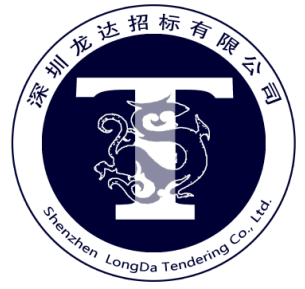 深圳龙达招标有限公司二○二一年目   录目   录	II特别警示条款	1第一章  投标邀请	3一、项目基本情况	4二、申请人的资格要求：	4三、获取招标文件	4四、提交投标文件截止时间、开标时间和地点	5五、公告期限	5六、其他补充事宜	5七、对本次招标提出询问，请按以下方式联系	6八、附件	6第二章 项目需求	7一、技术要求	8二、商务要求	12第三章 资格审查、评标和定标	14前附表	151. 资格审查	161.1 资格审查的主体	161.2资格性审查	161.3合格投标人数量	162. 符合性审查	162.1符合性审查的原则	162.2澄清、说明或者补正	162.3投标报价前后不一致的修正	172.4投标报价缺漏项的修正	172.5异常低价	172.6以下情形将导致投标无效	172.7符合性审查	183. 比较与评价	183.1评审依据	183.2小型、微型企业评审中价格扣除	183.3其他政府采购政策	193.4不同投标人提供相同品牌产品	194.评标方法	194.1 评标方法的分类	195.综合评分法	205.1综合评分法的定义	205.2综合评分法的评审规则	205.3推荐中标候选人	206.定性评审法	206.1定性评审法的定义	206.2定性评审的对象和方法	216.3推荐中标候选人	217.最低价法	217.1最低价法的定义	217.2最低价法的评审规则	217.3推荐中标候选人	218.编写评标报告	218.1评标报告内容	218.2评标委员会成员争议事项的认定	229.确定中标人	229.1中标人及中标候选人的数量	229.2是否评标定标分离	229.3不适用评定分离时的定标方法	229.4评定分离时的定标方法	22第四章 投标资料表	24第五章 投标文件格式	30投标文件编制说明	31格式1：投标函	33格式2：法定代表人（单位负责人）证明书	35格式3：授权委托书	36格式4：投标保证金证明文件(本项目不适用)	37格式5：资格条款偏离表	38格式6：法人或者其他组织的营业执照等证明文件	39格式7：符合政府采购法第22条第1款规定条件的声明	40格式8：无不良信用记录的声明函	41格式9：投标分项报价表	42格式10：技术条款偏离表	43格式11：技术方案	44格式12：环保标志产品、节能产品政策适用性说明	46格式13：商务条款偏离表	47格式15：投标人综合概况简表	48格式16：企业类型声明函	49格式17：残疾人福利性单位声明函	50格式18：履约进度计划表	51格式19：售后服务方案	52格式20：近三年经营业绩一览表	53格式21：制造商授权书	54格式22：联合体协议书	55第六章 合同文本	56合同文本编制说明	56第七章 投标人须知	661. 总则	671.1 项目概况	671.2 资金来源和落实情况	671.3 合格的供应商	671.4 联合体投标	681.5进口产品采购	681.6 费用承担	681.7 保密	681.8 语言文字	681.9 计量单位	691.10 踏勘现场	691.11 投标预备会	691.12 响应和偏离	692. 招标文件	692.1 招标文件的组成	692.2 招标文件的澄清与修改	703. 投标文件	703.1 投标文件的组成	703.2 投标报价	713.3证明投标人合格和资格的文件	713.4证明货物和服务的符合性	713.5 投标有效期	723.6 投标保证金	723.7投标文件的编制	724. 投标	744.1 投标文件的加密	744.2 投标文件的递交	754.3 投标文件的修改与撤回	765. 开标	765.1 开标时间（投标截止时间）和地点	765.2 不予开标	765.3 开标程序	766. 资格审查及评标	766.1 资格审查	766.2 评标委员会	766.3 评标原则	776.4评标程序	776.3 评标方法	776.4与采购代理机构和采购人的接触	777. 合同授予	777.1 确定中标人	777.2 公示中标结果	777.3中标通知书	787.4 履约担保	787.5 签订合同	787.6合同的履行	787.7招标代理服务费	798.政府采购政策	798.1节能产品政府采购	798.2环境标志产品政府采购	798.3小微企业评审价格扣除	799. 纪律和监督	809.1 对采购人和采购代理机构的纪律要求	809.2 对投标人的纪律要求	809.3 对评标委员会成员的纪律要求	809.4 对与评标活动有关的工作人员的纪律要求	8110.质疑与投诉	8110.1询问	8110.2质疑	8110.3投诉	82第八章 附件	83附件说明	83附件1：询问函	84附件2：质疑函	85特别警示条款根据《深圳经济特区政府采购条例》（以下简称“采购条例”）第五十七条规定，供应商在政府采购中，有下列行为之一的，一至三年内禁止其参与本市政府采购，并由主管部门记入供应商诚信档案，处以采购金额千分之十以上千分之二十以下的罚款；情节严重的，取消其参与本市政府采购资格，处以采购金额千分之二十以上千分之三十以下的罚款，并由市场监管部门依法吊销其营业执照；给他人造成损失的，依法承担赔偿责任；涉嫌犯罪的，依法移送司法机关处理：在采购活动中应当回避而未回避的；未按本条例规定签订、履行采购合同，造成严重后果的；隐瞒真实情况，提供虚假资料的；以非法手段排斥其他供应商参与竞争的；与其他采购参加人串通投标的；恶意投诉的；向采购项目相关人行贿或者提供其他不当利益的；阻碍、抗拒主管部门监督检查的；其他违反本条例规定的行为。根据《深圳经济特区政府采购条例实施细则》第七十六条规定，供应商有下列行为之一的，由主管部门记入供应商诚信档案并作出以下处罚：违法行为属于采购条例第五十七条第（一）、（二）、（三）、（四）、（六）、（八）、（九）项情形，涉及的采购金额累计在五十万元以下的，处以采购金额千分之十的罚款，一年内禁止其参与本市政府采购；涉及的采购金额累计在五十万元以上两百万元以下的，处以采购金额千分之十五的罚款，两年内禁止其参与本市政府采购；涉及的采购金额累计在两百万元以上五百万元以下的，处以采购金额千分之二十的罚款，三年内禁止其参与本市政府采购。违法行为属于采购条例第五十七条第（五）、（七）项情形，涉及的采购金额累计在一百万元以下，处以采购金额千分之十五的罚款，两年内禁止其参与本市政府采购；涉及的采购金额累计在一百万元以上两百万元以下的，处以采购金额千分之二十的罚款，三年内禁止其参与本市政府采购。根据《深圳经济特区政府采购条例实施细则》第七十七条规定，供应商有下列行为之一的，属于情节严重，由市场监管部门依法吊销其营业执照，主管部门取消其参与本市政府采购的资格，并作出以下处罚：违法行为属于采购条例第五十七条第（一）、（二）、（三）、（四）、（六）、（八）、（九）项情形，涉及的采购金额累计在五百万元以上一千万元以下的，处以采购金额千分之二十的罚款；涉及的采购金额累计在一千万元以上两千万元以下的，处以采购金额千分之二十五的罚款；涉及的采购金额累计在两千万元以上的，处以采购金额千分之三十的罚款。违法行为属于采购条例第五十七条第（五）、（七）项情形，涉及的采购金额累计在两百万元以上五百万元以下的，处以采购金额千分之二十五的罚款；涉及的采购金额累计在五百万元以上的，处以采购金额千分之三十的罚款。根据《深圳经济特区政府采购条例实施细则》第七十九条规定，供应商有下列情形之一的，属于采购条例所称的串通投标行为，按照采购条例第五十七条有关规定处理：投标供应商之间相互约定给予未中标的供应商利益补偿。不同投标供应商的法定代表人、主要经营负责人、项目投标授权代表人、项目负责人、主要技术人员为同一人、属同一单位或者在同一单位缴纳社会保险。不同投标供应商的投标文件由同一单位或者同一人编制，或者由同一人分阶段参与编制的。不同投标供应商的投标文件或部分投标文件相互混装。不同投标供应商的投标文件内容存在非正常一致。由同一单位工作人员为两家以上（含两家）供应商进行同一项投标活动的。主管部门依照法律、法规认定的其他情形。根据《深圳经济特区政府采购条例实施细则》第八十一条规定，供应商有下列情形之一的，属于隐瞒真实情况，提供虚假资料，按照采购条例第五十七条的有关规定处理：通过转让或者租借等方式从其他单位获取资格或者资质证书投标的。由其他单位或者其他单位负责人在投标供应商编制的投标文件上加盖印章或者签字的。项目负责人或者主要技术人员不是本单位人员的。投标保证金不是从投标供应商基本账户转出的。其他隐瞒真实情况、提供虚假资料的行为。投标供应商不能提供项目负责人或者主要技术人员的劳动合同、社会保险等劳动关系证明材料的，视为存在前款第（三）项规定的情形。第一章  投标邀请项目概况 微电子产教融合实训基地-集成电路封测及可靠性实训室建设项目的潜在投标人应在（本公告附件中）获取招标文件，并于2021年7月20日09时30分（北京时间）前网上递交投标文件。一、项目基本情况项目编号：SZDL2021339036项目名称：微电子产教融合实训基地-集成电路封测及可靠性实训室建设项目预算金额：¥3,252,200.00最高限价：¥3,252,200.00采购需求：合同履行期限： 见招标文件本项目不接受联合体投标。二、申请人的资格要求：1.满足《中华人民共和国政府采购法》第二十二条规定；2.落实政府采购政策需满足的资格要求：无3.本项目的特定资格要求：3.1投标截止时间前，投标人未被列入失信被执行人、重大税收违法案件当事人名单、政府采购严重违法失信行为记录名单（采购代理机构将通过“信用中国”网站（www.creditchina.gov.cn）、中国政府采购网（www.ccgp.gov.cn）及深圳市政府采购监管网（www.zfcg.sz.gov.cn）渠道查询相关主体信用记录）；3.2参与本项目政府采购活动时不存在被有关部门禁止参与政府采购活动且在有效期内的情况；3.3具有深圳市政府采购注册供应商资格（供应商注册网址：http://www.szggzy.com），并在深圳市政府采购网上响应投标；3.4本项目不接受联合体投标，不允许转包及分包；三、获取招标文件时间：2021年7月6日20：00至 2021年7月20日09：30，每天上午00：00至12：00，下午12：00至24：00。（北京时间，法定节假日除外）地点：投标人可登录深圳公共资源交易网（http://www.szggzy.com）下载本项目的招标文件方式：在线下载售价：免费四、提交投标文件截止时间、开标时间和地点2021年7月20日09时30分（北京时间）地点：在深圳龙达招标有限公司公开开标。供应商可以登录“深圳公共资源交易网”，用“采购项目查询及管理→查看开标一览表”功能点查询开标情况。五、公告期限自本公告发布之日起5个工作日。六、其他补充事宜1.本项目实行网上投标，采用电子投标文件。2.标书获得方法凡已注册的深圳市网上政府采购供应商，按照授予的操作权限，可于规定的招标文件获取时间内登录深圳公共资源交易网（http://www.szggzy.com）下载本项目的招标文件。投标人如确定参加投标，首先要在深圳政府采购网上报名投标，方法为登录深圳市政府采购网后在右上角进入“深圳社会代理机构系统”，点击“应标管理→投标响应”或“应标管理→确认邀请”；如果网上报名后又不参加投标，应再到【应标管理】→【投标响应】功能点中点击“撤销响应”；如果网上报名后上传了投标文件，又不参加投标，应再到【应标管理】→【上传投标文件】功能点中进行“撤标”操作；如果是未注册为深圳政府采购的供应商，请访问深圳政府采购网站,先办理注册手续，再进行投标报名。在网上报名后，点击“应标管理→下载招标文件”进行招标文件的下载。 3.答疑事项2021年7月13日 17:00时前凡对招标文件有任何疑问的（包括认为招标文件的技术指标或参数存在倾向性或不公正性条款），登录“深圳市政府采购网”后进入“深圳社会代理机构系统”，在“应标管理→项目答疑发布”中填写疑问，逾期不予受理。2021年7月15日 18:00 将答疑结果在“应标管理→投标答疑查询”中公布，望投标人予以关注。 4.投标操作所有投标文件应于投标截止时间（开标时间）之前上传到深圳市政府采购网站。具体操作为登录“深圳市政府采购网”后进入“深圳社会代理机构系统”，用“应标管理→上传投标文件”功能点上传投标文件。本项目电子投标文件最大容量为100MB，超过此容量的文件将被拒绝。 5.开标操作供应商可以登录“深圳市政府采购网”后进入“深圳社会代理机构系统”，用“采购实施→查看开标一览表”功能点查询开标情况。6.深圳龙达招标有限公司有权对中标供应商就本项目资格条款要求提供的相关证明资料（原件）进行审查。供应商提供虚假资料被查实的，则可能面临被取消本项目中标资格、列入不良行为记录名单和三年内禁止参与深圳市政府采购活动的风险。7.本招标公告及本项目招标文件所涉及的时间一律为北京时间。投标人有义务在招标活动期间浏览深圳公共资源交易网（http://www.szggzy.com），在深圳政府采购网上公布的与本次招标项目有关的信息视为已送达各投标人。8.本项目不需要投标保证金。七、对本次招标提出询问，请按以下方式联系1.采购人信息 
名 称：深圳信息职业技术学院
地址：：广东省深圳市龙岗区龙翔大道2188号
联系方式：0755-892266872.采购代理机构信息 
名 称：深圳龙达招标有限公司 
地　址：深圳市福田区莲花街道紫荆社区深南大道6008号深圳特区报业大厦20D 
联系方式：网上操作咨询： 
采购系统、招投标软件技术支持：张工 / 0755-83203022-805 / 工作QQ：1272422942 
代理机构系统技术支持：温工 / 0755-83203022-808 / 技术支持QQ群：673471913 3.项目联系方式 
项目联系人：张倩 
电　话：0755-83864290-821 八、附件招标文件ZBS：-点此下载-
招标文件PDF：-点此下载-
招标文件DOC：-点此下载-深圳龙达招标有限公司2021年7月6日第二章 项目需求一、技术要求项目背景根据“微电子学院集成电路封测及可靠性实训室建设”项目建设，特采购一批塑封机、切筋成型机、冲胶机、分离装盘机和plasma等离子清洗机等封装设备，用于集成电路封测实训教学。货物清单具体技术要求二、商务要求第三章 资格审查、评标和定标前附表下表中“■”表明本项目选择该符号后所列内容，“□”表明未选择该符号后所列内容。1. 资格审查1.1 资格审查的主体公开招标采购项目开标结束后，采购代理机构依法组织对投标人的资格进行审查。1.2资格性审查1.2.1资格审查内容见资格性审查表。资格性审查表中任意一项内容不符合的，投标无效。1.2.2由于法人的分支机构不能独立承担民事责任，除非招标文件另有说明，招标文件不接受法人分支机构的身份参加投标，分支机构只能以法人身份参加。1.2.3资格审查时，被列入失信被执行人、重大税收违法案件当事人名单的供应商，以及列入政府采购严重违法失信行为记录名单且处于处罚决定规定的时间和地域范围内的投标人，属于未实质响应招标文件投标人资格要求，投标无效。两个以上的自然人、法人或者其他组织组成一个联合体，以一个供应商的身份共同参加投标的，对所有联合体成员进行信用记录查询，联合体成员存在不良信用记录的，视同联合体存在不良信用记录。1.3合格投标人数量通过资格审查的合格投标人不足3家的，不得评标。2. 符合性审查2.1符合性审查的原则2.1.1评标委员会对符合资格的投标人的投标文件进行符合性审查，以确定其是否满足招标文件的实质性要求。2.1.2评标委员会将审查投标文件是否完整、有无计算上的错误，总体编排是否有序、文件签署是否合格、投标人是否提交了投标保证金等。2.1.3评标委员会将审查每份投标文件是否实质上响应了招标文件的要求。实质上响应的投标应该是与招标文件要求的实质性条款、条件和规格相符，没有重大偏离或保留的投标。所谓重大偏离或保留是指实质上影响合同的供货范围、质量和性能；或者实质上与招标文件不一致，而且限制了合同中买方的权利或卖方的义务。纠正这些偏离或保留将会对其他实质上响应要求的投标人的竞争地位产生不公正的影响。评标委员会决定投标文件的响应性只根据投标文件本身的内容，而不寻求外部的证据。2.1.4如果投标文件实质上没有响应招标文件要求，其投标按无效投标处理。投标人不得通过修正或撤销不合要求的偏离或保留从而使其投标成为实质上响应的投标。2.2澄清、说明或者补正2.2.1对于投标文件中含义不明确、同类问题表述不一致或者有明显文字和计算错误的内容，评标委员会以书面形式要求投标人作出必要的澄清、说明或者补正。2.2.2投标人的澄清、说明或者补正应当采用书面形式，并加盖公章，或者由法定代表人（单位负责人）或其授权的代表签字。投标人的澄清、说明或者补正不得超出投标文件的范围或者改变投标文件的实质性内容。2.3投标报价前后不一致的修正2.3.1投标文件报价出现前后不一致的，按照下列规定修正：（一）投标文件中开标一览表内容与投标文件中相应内容不一致的，以开标一览表为准；（二）大写金额和小写金额不一致的，以大写金额为准；（三）单价金额小数点或者百分比有明显错位的，以开标一览表的总价为准，并修改单价；（四）总价金额与按单价汇总金额不一致的，以单价金额计算结果为准。2.3.2同时出现两种以上不一致的，按照上述顺序修正。修正后的报价经投标人确认后产生约束力，投标人不确认的，其投标无效。2.4投标报价缺漏项的修正投标报价缺漏项将按以下方法修正：2.4.1以除该投标人之外的，所有有效投标中缺漏项内容最高报价为基数计算缺漏项金额，金额大于或等于该投标人投标总价的1%时，视为严重投标缺漏项，该投标无效。2.4.2缺漏项金额小于该投标人投标总价的1%时：评标时，该投标人评标价按如下方法计算：评标价=该投标人投标价+所有有效投标中缺漏项内容最高报价以修正过的评标价作为其价格分计算基础。若该供应商中标，合同价格按其投标价格，视为其投标总价已包括缺漏项内容，不得增加。如果投标人不接受以上修正方法，投标无效。2.4.3缺漏项修正后，如该投标人符合政府采购政策的，不影响其享受评审中价格扣除。2.5异常低价评标委员会认为投标人的报价明显低于其他通过符合性审查投标人的报价，有可能影响产品质量或者不能诚信履约的，应当要求其在评标现场合理的时间内提供书面说明，必要时提交相关证明材料；投标人不能证明其报价合理性的，评标委员会应当将其作为无效投标处理。2.6以下情形将导致投标无效2.6.1投标文件的有效性、完整性包括但不限于：①投标文件电子文档带有病毒的；②投标文件用不属于本公司的电子密钥进行加密的；③误选了非本项目的最新加密规则文件，导致投标文件不能在开标时解密的；④投标内容有严重缺漏项的；⑤投标报价有严重缺漏项的；⑥未按招标文件要求编制投标文件的；⑦投标文件的关键内容字迹模糊、无法辨认的。2.6.2技术响应包括但不限于：①投标文件不满足招标文件中加注星号（★）的主要参数要求或加注星号的主要参数无技术资料支持的；②一般参数超出允许偏离的最大范围或最高项数的；③投标文件技术响应与事实不符或虚假投标的； ④将一个包中的内容拆开投标的；⑤投标人对同一货物或服务投标时，同时提供两套或两套以上的投标方案的；⑥明显不符合技术规格、技术标准要求的；⑦其他未实质性响应招标文件技术要求的。2.6.3商务响应包括但不限于：①招标文件加注星号（★）的商务要求负偏离的；②投标文件载明的货物包装方式、检验标准和方法不符合招标文件要求的；③招标代理服务费条款有偏离的；④投标文件附有招标人不能接受的条件的；⑤投标有效期不足的；⑥其他未实质性响应招标文件商务要求的。2.6.4投标报价包括但不限于：①投标报价超出预算控制金额上限，或超过招标文件规定的最高投标限价的；②选择性报价或可变动报价的；③报价明显低于其他通过符合性审查投标人的报价，有可能影响产品质量或者不能诚信履约，投标人不能证明其报价合理性的；④符合本章第3.4.1条规定情形的。2.6.5违规行为包括但不限于：①以他人的名义投标、串通投标、以行贿手段谋取中标或者以其他弄虚作假方式投标的；②拒不按照要求对投标文件进行澄清、说明、补正或者修正的；③扰乱开标、评标秩序，干扰招标工作正常进行的。2.6.6法律法规及招标文件规定的其它情形。2.7符合性审查符合性审查内容见符合性审查表。符合性审查表中任意一项内容不符合的，投标无效。3. 比较与评价3.1评审依据评标委员会按照招标文件中规定的评标方法和标准，对符合性审查合格的投标文件进行商务和技术评估，综合比较与评价，并推荐中标候选人。除法律法规另有规定外，招标文件没有规定的方法、评审因素和标准，不作为评标依据。3.2小型、微型企业评审中价格扣除3.2.1小型、微型企业，是指在中华人民共和国境内依法设立，依据国务院批准的小微企业划分标准确定的小型企业和微型企业，但与大企业的负责人为同一人，或者与大企业存在直接控股、管理关系的除外。符合小型、微型企业划分标准的个体工商户，在政府采购活动中视同小型、微型企业。3.2.2投标人所投产品为小型、微型企业生产（或投标人所提供服务为小型、微型企业承接）的，评标中将给予前附表（三）规定比例的价格扣除，用扣除后的价格参与评审，并计算价格分数。评标委员会根据投标人提供的《企业类型声明函》中的承诺，认定其是否属于小型和微型企业并享受小微企业优惠政策。投标人对其承诺的企业规模不真实的，采购代理机构依法报请主管部门给予处罚。3.2.3享受价格扣除政策须同时满足以下条件：（1）在货物采购项目中，货物由小型、微型企业制造，即货物由小型、微型企业生产且使用该小型、微型企业商号或者注册商标；在服务采购项目中，服务由小型、微型企业承接，即提供服务的人员为小型、微型企业依照《中华人民共和国劳动合同法》订立劳动合同的从业人员。（2）小型、微型企业须符合《关于印发中小企业划型标准规定的通知》（工信部联企业〔2011〕300号）划分标准，采购标的对应的中小企业划分标准所属行业详见前附表（三）。（3）在货物采购项目中，供应商提供的货物中无中大型企业制造的货物。3.2.4招标文件接受联合体投标时，联合体协议约定小型和微型企业的合同份额占到合同总金额30%以上的，给予2%的价格扣除。联合体各方都是小型和微型企业的，给予“资格审查和评标方法”3.2规定比例的价格扣除。3.2.5招标文件允许大中型企业向一家或者多家小微企业分包时，对于分包意向协议约定小型和微型企业的合同份额占到合同总金额30%以上的，给予2%的价格扣除。3.2.6符合政府采购政策的监狱企业、残疾人福利性单位，视同小型、微型企业，享受评审中价格扣除，但上述单位同时属于小型、微型企业的，不重复享受评审价格扣除。3.3其他政府采购政策其他政府采购政策，依据法律法规的规定和招标文件的约定执行。3.4不同投标人提供相同品牌产品3.4.1采用最低价法的采购项目，提供相同品牌产品的不同投标人参加同一合同项下投标的，以其中通过资格审查、符合性审查且报价最低的参加评标；报价相同的，由采购人或者采购人委托评标委员会按照招标文件规定的方式确定一个参加评标的投标人，招标文件未规定的采取随机抽取方式确定，其他投标无效。3.4.2使用综合评分法的采购项目，提供相同品牌产品且通过资格审查、符合性审查的不同投标人参加同一合同项下投标的，按一家投标人计算，评审后得分最高的同品牌投标人获得中标人推荐资格；评审得分相同的，由采购人或者采购人委托评标委员会按照招标文件规定的方式确定一个投标人获得中标人推荐资格，招标文件未规定的采取随机抽取方式确定，其他同品牌投标人不作为中标候选人。3.4.3非单一产品采购项目，采购人应当根据采购项目技术构成、产品价格比重等合理确定核心产品，核心产品见前附表。多家投标人提供的核心产品品牌完全相同的，按本条规定处理。4.评标方法4.1 评标方法的分类4.1.1依据《深圳经济特区政府采购条例实施细则》，评标委员会应当按照以下方法对投标文件进行评审：（一）综合评分法。（二）定性评审法。（三）最低价法。（四）法律、法规规定的其他评审方法。4.1.2本项目采用的评标方法见前附表，投标人应按前附表规定的评标方法，选取本节中对应内容理解本招标项目，前附表中未选取的评标方法，本章节中与该评标方法对应的条款对项目不具有约束力。5.综合评分法5.1综合评分法的定义综合评分法。在指最大限度地满足招标文件实质性要求的前提下，按照招标文件中规定的各项因素进行综合评审，评标总得分排名前列的投标人，作为推荐的中标候选人。5.2综合评分法的评审规则5.2.1评标时，评标委员会各成员应当独立对每个投标人的投标文件进行评价，并汇总每个投标人的得分。5.2.2价格分的计算公式见评标信息，因落实政府采购政策进行价格调整的，以调整后的价格计算评标基准价和投标报价。。5.2.3评标总得分＝F1×A1＋F2×A2＋……＋Fn×AnF1、F2……Fn分别为各项评审因素的得分；A1、A2、……An 分别为各项评审因素所占的权重(A1＋A2＋……＋An＝1)。5.2.4评标委员会成员按照评标信息规定的量化因素和分值标准对投标文件打分。打分保留一位小数。将所有评标委员会成员的评分平均后为最终得分。计算平均分保留两位小数，小数点后第三位四舍五入。5.2.5综合评分法评分因素和权重分值表见评标信息。5.3推荐中标候选人评标结果按评审后得分由高到低顺序排列。得分相同的，按投标报价由低到高顺序排列。得分且投标报价相同的并列。投标文件满足招标文件全部实质性要求，且按照评审因素的量化指标评审得分最高的投标人为排名第一的中标候选人。6.定性评审法6.1定性评审法的定义定性评审法，是指评标委员会按照招标文件规定的各项因素进行技术商务性评审，对各投标文件是否满足招标文件实质性要求提出评审意见，并形成评审报告。定性评审法仅适用于评标定标分离的政府采购项目。6.2定性评审的对象和方法评标委员会应对所有满足招标文件实质性要求的投标文件进行定性评审，指出投标文件的优点、缺陷、问题以及签订合同前应注意和澄清的事项，并形成评审报告。6.3推荐中标候选人所有递交的投标文件不被判定为废标或者无效标的投标人，均推荐为中标候选人。7.最低价法7.1最低价法的定义最低价法，是指投标文件满足招标文件全部实质性要求，按照报价由低到高的顺序，依据招标文件中规定的数量或者比例推荐中标候选人的评标方法。7.2最低价法的评审规则采用最低评标价法评标时，除了算术修正和落实政府采购政策需进行的价格扣除外，不能对投标人的投标价格进行任何调整。7.3推荐中标候选人采用最低评标价法的，评标结果按投标报价由低到高顺序排列。投标报价相同的并列。投标文件满足招标文件全部实质性要求且投标报价最低的投标人为排名第一的中标候选人。8.编写评标报告8.1评标报告内容评标委员会根据全体评标成员签字的原始评标记录和评标结果编写评标报告。评标报告包括以下内容：（一）招标公告刊登的媒体名称、开标日期和地点；（二）投标人名单和评标委员会成员名单；（三）评标方法和标准；（四）开标记录和评标情况及说明，包括无效投标人名单及原因；（五）评标结果，确定的中标候选人名单或者经采购人委托直接确定的中标人；（六）其他需要说明的情况，包括评标过程中投标人根据评标委员会要求进行的澄清、说明或者补正，评标委员会成员的更换等；（七）采用定性评审时，评标报告应指出各投标文件中的优点和存在的缺陷，签订合同前应注意和澄清的事项等；（八）定标方法采用自定法的项目，评标报告应包括各中标候选人的总体评价，包括但不限于投标人对招标文件的响应程度、技术（服务）方案优劣对比、报价合理性等。8.2评标委员会成员争议事项的认定评标委员会成员对需要共同认定的事项存在争议的，应当按照少数服从多数的原则作出结论。持不同意见的评标委员会成员应当在评标报告上签署不同意见及理由，否则视为同意评标报告。9.确定中标人9.1中标人及中标候选人的数量除评标方法采用定性评审法外，原则上中标候选人数量按“N+2”标准推荐，N为实际所需数量的中标人数量，实际所需中标人数量为1时，推荐中标候选人数量为“1+2”，即3名中标候选人。当有效供应商少于“N+2”时，全部推荐。本项目需要的中标人及中标候选人数量见前附表。9.2是否评标定标分离确定中标人分两种方式：（1）评定分离：采购人根据评标定标分离的原则在评标委员会推荐的中标候选人范围内确定中标人；（2）不适用评定分离：采购人授权评审委员会确定中标供应商，对评审委员会根据授权确定的中标供应商，采购人应当予以确认。本项目确定中标人的方式见前附表。9.3不适用评定分离时的定标方法9.3.1不适用评标定标分离时，本项目即视为采购人授权评标委员会确定中标人，采购人对评审结果应当予以确认。9.3.2采用综合评分法和最低价法评审时，评标委员会按中标候选人排序确定中标人，第一中标候选人并列的，采取随机抽取的方式确定。9.4评定分离时的定标方法9.4.1依据《深圳经济特区政府采购条例实施细则》，项目适用评定分离时，采购人应当按照以下方法确定中标人：（一）自定法；（二）抽签法；（三）竞价法。9.4.2本项目定标方法见前附表。投标人应按前附表规定的定标方法，选取本节中对应内容理解本招标项目，前附表中未选取的定标方法，本章节中与该定标方法对应的条款对项目不具有约束力。9.4.3自定法，是指采购人的定标机构召开定标会按议事规则在中标候选人中确定中标人。9.4.4抽签法，是指中标候选人产生后，由采购人委托采购代理机构按照随机抽签的方式在中标候选人中确定中标人。（1）编号。抽签小组按中标候选人投标报名时间先后确定抽签编号，如A公司投标报名时间最早，则抽签编号为1，以此类推。（2）抽签。按抽签编号的数量在摇号机放入相应数量及编号的号码球，抽签小组成员随机抽取一个号码球。（3）定签。按抽中的号码球编号与事先确定的抽签编号对应确定中标人。（4）确认结果。抽签小组成员及项目评审负责人签字确认抽签结果。9.4.5竞价法，是指中标候选人产生后，由采购人委托采购代理机构组织中标候选人进行二次竞价，最终报价最低的为中标人。未竞价报价、或未在指定时间内到达现场的中标候选人，最终报价以其投标文件的投标报价为准。中标候选人的下一轮报价不能高于上一轮投标报价。如有两家或以上中标候选人最终报价相同且同为最低报价时，抽签确定中标人。除非前附表另有说明，竞价定标阶段不适用小型微型企业价格扣除。第四章 投标资料表投标资料表是关于本招标项目的具体资料，是对招标文件第七章“投标人须知”的具体补充和修改，投标人须知和投标资料表不一致之处，应以投标资料表为准。投标资料表的条款号与投标人须知条款号是一一对应的关系。下表中“■”表明本项目选择该符号后所列内容，“□”表明未选择该符号后所列内容。第五章 投标文件格式投标文件编制说明本章内容为投标文件中涉及的投标文件格式。投标文件的内容及排序应按“投标资料表”第3.1条“投标文件的组成”，选取本章相应格式编制投标文件。“投标资料表”第3.1条中没有要求的内容，投标人不需要提交；本章中没有“投标资料表”第3.1条内容对应格式的，由投标人根据招标要求自行编制。本章中格式序号对投标人无约束力，编制投标文件时要注意调整，投标文件中的实际章节序号按“投标资料表”第3.1条填写。根据《中华人民共和国政府采购法》及《深圳经济特区政府采购条例》有关规定，为增强各供应商诚信守法、公平竞争意识，规范各供应商投标行为，有效遏制投标供应商在政府采购活动中的串标围标、造假等不诚信行为，促进我市政府采购市场诚信体系建设，确保我市政府采购工作公开、公平和公正，采购代理机构将通过深圳市政府采购中心网站依法依规对如下投标信息予以公示，望各投标供应商给予配合，履行好自身的权益和义务。1．公示的内容。营业执照、资质证书、项目业绩、履约验收报告及评价、社保证明、设备发票、职称、各种证件（身份证除外）、货物的规格型号及配置参数等。2．公示时间。从2014年9月10日起，所有新公告的政府采购项目的投标供应商的投标文件都进行公示。公示时间有两次，具体是：第一次公示时间：评标环节。当项目开标评审开始后，所有投标供应商的投标文件有关信息将随开标一览表向所有参与的投标供应商进行公开；第二次公示时间：中标结果公布环节。当发布中标结果时，同时向社会公布参加该政府采购项目的投标供应商（包括中标和未中标供应商）的投标文件。3．履行职责并及时指出有造假的行为。各投标人有权对公示内容进行监督，在第一次信息公开后的90分钟内，向采购代理机构反馈质疑和举报有造假行为的供应商，具体操作：点击“我要举报”按键，系统即显示所有投标人相关内容，选择有造假的供应商，在公示内容上点击。该内容下框会有“√”显示，当选择完后，确认提交至市政府采购中心辅助评标系统。评标委员会将于开标后的90分钟后打开该系统，如显示有被举报的供应商，评标委员会即启动取证环节的相关工作，当取证完成，经确认该投标人有造假，则该供应商投标无效，同时将依规定予以处罚。反之，如该项目无任何举报信息，评标继续进行。本项目各投标供应商，应在开标后始终保持本项目联系人手机畅通。当开标时间超过90分钟后，采购代理机构将视举报信息反馈情况会与您通话（所有通话内容将会录音），如有要求提交公示内容正本（原件）的，务必在通话后的120分钟内送达至采购代理机构，以便评委现场查验。如不按时送达或拒送原件的，您的投标将视为投标响应不足，评标委员会将终止对该企业的标书评审，评标中止；如查验确为造假，则投标无效，并视情况再作进一步处理。第二次中标供应商信息公示的质疑，按现规定和做法执行。望各供应商珍惜本次投标机会，诚实、守信、依法、依规投标。格式1：投标函致：深圳龙达招标有限公司根据贵方为（项目名称）（项目编号）项目投标邀请，签字代表（姓名、职务）经正式授权并代表投标人（投标人名称）提交投标文件。在此，我方声明如下： 1.同意并接受招标文件的各项要求，遵守招标文件中的各项规定，按招标文件的要求提交投标文件。2.我方在参与投标前已详细研究了招标文件的所有内容，包括澄清、修改文件（如果有）和所有已提供的参考资料以及有关附件，我方完全明白并认为此招标文件没有倾向性，也不存在排斥潜在投标供应商的内容，我方同意招标文件的相关条款，放弃对招标文件提出误解和质疑的一切权力。3.本投标有效期为自开标日起120个日历日，中标人投标有效期延至合同验收之日。 4.投标人保证遵守投标人须知中第3.6.3条款关于联合惩戒的规定。5.根据投标人须知规定，投标人承诺，我方无投标人须知第1.3.2条规定禁止性情形。 6.我方承诺我方所有的偏离均已在“资格条款偏离表”，“商务条款偏离表”，“技术条款偏离表”中列出。7.投标人同意提供按照贵方可能要求的与其投标有关的一切数据或资料。我方承诺在本次投标中提供的一切文件，无论是原件还是复印件均为真实和准确的，绝无任何虚假、伪造和夸大的成份。我单位已认真核实了投标文件的全部资料，对全部投标资料的真实性负责，如被证实我单位的投标文件中存在虚假资料的，则视为我单位隐瞒真实情况、提供虚假资料，我单位愿意承担主管部门作出的行政处罚等相应的后果和法律责任。8.我方完全服从和尊重评标委员会所作的评定结果，同时清楚理解到报价最低并非意味着必定获得中标资格。9.如我方中标，我方承诺：（1）在收到中标通知书后，在中标通知书规定的期限内与采购人签订合同；（2）在签订合同时不向采购人提出附加条件；（3）按照招标文件要求提交履约担保（如果招标文件有约定）；（4）在合同约定的期限内完成合同规定的全部义务。10.我方同意按招标文件规定向政府采购代理机构缴纳招标代理服务费。11.与本投标有关的一切正式信函请寄：投标人名称： 法定代表人（单位负责人）或其委托代理人： 地址：电子邮件：电话/移动电话：财务负责人/企业负责人的联系方式（可选填项）：传真：邮政编码：日期：   年   月   日注：为缓解中小企业融资难题，我市推出政府采购订单融资改革举措。订单融资具体流程及试点金融机构订单融资服务承诺可参阅深圳市政府采购监管网（www.zfcg.sz.gov.cn）信息公开栏目或深圳政府采购网（http://www.szggzy.com）政府采购订单融资栏目。格式2：法定代表人（单位负责人）证明书致：深圳龙达招标有限公司   　（姓名）现任我单位（职务名称）职务，为法定代表人（单位负责人），特此证明。附：法定代表人（单位负责人）身份证扫描件。投标人名称： 日期：   年   月   日格式3：授权委托书致：深圳龙达招标有限公司本人（姓名）系（投标人名称）的法定代表人（单位负责人），现委托（姓名）为我方代理人。代理人根据授权，以我方名义签署、澄清确认、递交、撤回、修改投标文件、签订合同和处理有关事宜，负责提供与签署确认一切文书资料，以及向贵方递交的任何补充承诺，以本公司名义处理一切与之有关的事务。其法律后果由我方承担。委托期限：与投标有效期相同。代理人无转委托权。附：委托代理人身份证扫描件投标人： 法定代表人（单位负责人）： 法定代表人（单位负责人）身份证号码：委托代理人： 委托代理人身份证号码：日期：   年   月   日格式4：投标保证金证明文件(本项目不适用)致：深圳龙达招标有限公司（投标人全称) 参加贵方组织的  项目名称（招标编号） 的采购活动。按招标文件的规定，已通过（银行转账）形式交纳人民币（大写）  　　  元（小写￥      ）的投标保证金。请贵公司退还时划到下列账户：收款单位：（与投标单位一致的单位名称）开户银行：　　　　　　　　　　　　　　账    号：　　　　　　　　　　　　　　附：投标保证金转账凭证复印件或者采购代理机构开具的投标保证金收据扫描件。投标人名称： 法定代表人（单位负责人）或委托代理人： 日期：   年   月   日格式5：资格条款偏离表投标人名称：　　　　　　　　　　　　招标编号：　　　　　　　　　　　注：投标人应对照“投标人须知”1.3条，逐项说明已对招标文件的资格条款做出了实质性的响应。投标人名称： 法定代表人（单位负责人）或委托代理人： 日期：   年   月   日格式6：法人或者其他组织的营业执照等证明文件编制说明：提供法人或者其他组织的营业执照，或事业单位法人证书，或非企业专业服务机构执业许可证，或民办非企业单位登记证扫描件。格式7：符合政府采购法第22条第1款规定条件的声明致：深圳龙达招标有限公司我单位郑重承诺，我方具备《中华人民共和国政府采购法》第二十二条第一款规定的条件，根据《中华人民共和国政府采购法实施条例》第十七条规定，我单位依法提交以下证明材料：（一）财务状况报告，依法缴纳税收和社会保障资金的相关材料；（二）具备履行合同所必需的设备和专业技术能力的证明材料；（三）我单位声明，我单位在参加本政府采购项目前3年内在经营活动中没有重大违法记录（重大违法记录是指供应商因违法经营受到刑事处罚或责令停产停业、吊销许可证或者执照、较大数额罚款等行政处罚）。我单位对上述声明的真实性负责。如有虚假，将依法承担相应责任。投标人名称： 法定代表人（单位负责人）或委托代理人： 日期：   年   月   日编制说明：1.财务状况报告为投标人上一年度经审计的财务报告复印件，成立时间不足一年的投标人，可以提供银行的资信证明复印件。事业单位可以不提供财务状况报告。2.依法缴纳税收的证明材料为近一年内任意1个月的纳税证明文件，依法免税的应提供相应文件说明。3.依法缴纳社会保障资金的证明材料为投标人须提供开标前3个月内依法缴纳社会保障资金的证明材料（任意1个月即可），证明材料可以是缴费的银行单据、公司所在社保机构开具的证明等复印件（自行编写无效），依法不需要缴纳社会保障资金的应提供相应文件说明。4.具备履行合同所必需的设备和专业技术能力的证明材料格式自定。格式8：无不良信用记录的声明函致：深圳龙达招标有限公司我单位郑重声明，我单位未被列入失信被执行人、重大税收违法案件当事人名单、政府采购严重违法失信行为记录名单。参与本项目政府采购活动时不存在被有关部门禁止参与政府采购活动且在有效期内的情况。我单位对上述声明的真实性负责。如有虚假，将依法承担相应责任。投标人名称： 法定代表人（单位负责人）或委托代理人： 日期：   年   月   日格式9：投标分项报价表投标人名称：　　　　　　　　　　　　招标编号：　　　　　　　　　　　 注：1.上述各项的详细分项报价，应另页描述。2.该表格式仅作参考，投标人的详细报价表格式可自定。以上内容必须与技术方案中所介绍的内容、《开标一览表》一致。3.详细分项报价必须提供相应的品牌、规格型号、产地、单价、数量、小计、合计等详细信息。投标人名称： 法定代表人（单位负责人）或委托代理人： 日期：   年   月   日格式10：技术条款偏离表投标人名称：　　　　　　　　　　　　招标编号：　　　　　　　　　　　注：1.偏离项中填写“正”、“负”或“无”，“正”偏离或“负”偏离项，需在说明项中填写原因或偏离内容。2. 投标人应对照招标文件技术要求，逐条说明所提供货物或服务已对招标文件的技术要求做出了如实响应，并申明与招标技术要求的偏差和例外，如有负偏离，按以下情况处理：2.1加注星号（★）的参数或技术要求为实质性技术条款，如负偏离或投标人未在本表单中作出响应的，作无效投标处理。2.2未加注星号（★）的参数或技术要求为非实质性技术条款，凡投标人在本表单中没有填写或没有作出响应的，或偏离表虽有填写，但与投标文件其他部分内容描述存在不一致，导致评标委员会无法判断其是否满足招标要求的，视为投标人该项未响应，按负偏离扣分处理。3.如果项目采购多项产品需要提供多份技术支持资料的，投标人应注明技术支持资料对应的具体产品名称，如因技术支持资料提供混乱导致无法判断投标人是否满足要求的，评标委员会按负偏离处理。投标人名称： 法定代表人（单位负责人）或委托代理人： 日期：   年   月   日格式11：技术方案一、需求分析。二、技术说明资料。本部分内容是投标人根据招标技术需求对其投标技术方案的详细描述，主要包括货物技术说明一览表（格式见技术方案附件1）及各项货物详细技术性能文件，检验报告（如有需要）等，投标产品实行许可证制度的须一并提交产品许可证照。 三、设备/项目安装调试方案及进度安排。 四、实施本项目的有关人员资料表（格式见技术方案附件2）。 五、技术支持材料：技术支持材料包括产品彩页、说明书、检测机构出具的产品检验报告、制造商出具的技术说明材料、制造商官网截图等。 六、投标样品清单（如有需要）。 七、其他与技术方案有关的资料。投标人名称： 法定代表人（单位负责人）或委托代理人： 日期：   年   月   日技术方案附件1：货物说明一览表投标人名称：　　　　　　　　　　　　招标编号：　　　　　　　　　　　注：各项货物详细技术性能应另页描述。投标人名称：法定代表人（单位负责人）或委托代理人：日期：   年   月   日技术方案附件2：实施本项目的有关人员资料表投标人名称：　　　　　　　　　　　　招标编号：　　　　　　　　　　　附有关个人资格证书、上岗证书等证明文件（复印件加盖公章）投标人名称：法定代表人（单位负责人）或委托代理人：日期：   年   月   日格式12：环保标志产品、节能产品政策适用性说明按照政府采购有关政策的要求，在本次投标的技术方案中，采用符合政策的环保标志产品、节能产品，主要产品与核心技术介绍说明如下：注：1. “环保标志产品、节能产品”是属于国家行业主管部门颁布的政府采购品目清单中的产品，须填写认证证书编号，并同时附证书复印件。2.政府采购品目清单以国家行业主管部门适时调整发布的品目清单为准。3.不适用政府采购环保标志产品、节能产品政策的不需要填写。投标人名称： 法定代表人（单位负责人）或委托代理人： 日期：   年   月   日格式13：商务条款偏离表投标人名称：　　　　　　　　　　　　招标编号：　　　　　　　　　　　注：1. 偏离项中填写“正”、“负”或“无”，“正”偏离或“负”偏离项，需在说明项中填写原因。2.投标人应对照招标文件商务要求，逐条说明已对招标文件的商务内容做出了实质性的响应，并申明与招标文件的偏差和例外。凡招标文件有列明的非实质性的商务条款，而投标人没有填写或没有作出响应，或偏离表虽有填写，但与投标文件其他部分内容描述存在不一致，导致评标委员会无法判断其是否满足招标要求的，视为投标人该项未响应，按负偏离扣分处理。3.商务条款包括但不限于项目交货期（服务期限、完工期）、付款方式、履约保证金、检验及验收、质保期、保险、争端的解决等要求。投标人名称： 法定代表人（单位负责人）或委托代理人： 日期：   年   月   日格式15：投标人综合概况简表注：（1）可随本表以文字方式对投标人基本情况加以描述，包括单位性质、发展历程、经营规模及服务理念、主营产品、技术力量等内容。（2）如投标人此表数据有虚假，一经查实，自行承担相关责任。投标人名称： 法定代表人（单位负责人）或委托代理人： 日期：   年   月   日格式16：企业类型声明函致：深圳龙达招标有限公司本公司（联合体）郑重声明，根据《政府采购促进中小企业发展管理办法》（财库 ﹝2020﹞46号）的规定，本公司（联合体）参加（单位名称）的（项目名称）采购活动，提供的货物全部由符合政策要求的中小企业制造。相关企业（含联合体中的中小企业、签订分包意向协议的中小企业）的具体情况如下： 1.（标的名称），属于（采购文件中明确的所属行业）行业；制造商为（企业名称），从业人员    人，营业收入为    万元，资产总额为    万元1，属于（中型企业、小型企业、微型企业）； 2.（标的名称），属于（采购文件中明确的所属行业）行业；制造商为（企业名称），从业人员    人，营业收入为    万元，资产总额为    万元，属于（中型企业、小型企业、微型企业）；  ……以上企业，不属于大企业的分支机构，不存在控股股东为大企业的情形，也不存在与大企业的负责人为同一人的情形。本企业已知悉《政府采购促进中小企业发展管理办法》（财库〔2020〕46号）、《中小企业划型标准规定》（工信部联企〔2011〕300号）、《统计上大中小微型企业划分办法（2017）》等规定，承诺提供的声明函内容是真实的，并知悉根据《政府采购促进中小企业发展管理办法》（财库〔2020〕46号）第二十条规定，供应商按照本办法规定提供声明函内容不实的，属于提供虚假材料谋取中标、成交，依照《政府采购法》等政府采购有关法律法规规定追究相应责任。备注：从业人员、营业收入、资产总额填报上一年度数据，无上一年度数据的新成立企业可不填报。格式17：残疾人福利性单位声明函致：深圳龙达招标有限公司本单位郑重声明，根据《财政部 民政部 中国残疾人联合会关于促进残疾人就业政府采购政策的通知》（财库〔2017〕141号）的规定，本单位为符合条件的残疾人福利性单位，且本单位参加______单位的______项目采购活动提供本单位制造的货物（由本单位承担工程/提供服务），或者提供其他残疾人福利性单位制造的货物（不包括使用非残疾人福利性单位注册商标的货物）。本单位知悉《关于促进残疾人就业政府采购政策的通知》（财库〔2017〕141号）的规定，承诺提供的声明函内容是真实的，如提供声明函内容不实，则依法追究相关法律责任。投标人名称： 法定代表人（单位负责人）或委托代理人： 日期：   年   月   日格式18：履约进度计划表投标人名称： 法定代表人（单位负责人）或委托代理人： 日期：   年   月   日格式19：售后服务方案一、售后服务部门的人员配备、技术力量二、技术培训方案三、突发事故响应时间四、其他投标人名称： 法定代表人（单位负责人）或委托代理人： 日期：   年   月   日格式20：近三年经营业绩一览表注：1.公司成立不足三年的企业自公司成立之日填写。2.主要经营业绩须提交中标通知书或合同复印件并加盖公章，供应商资格要求中对合格供应商经营业绩有特殊要求的应按其要求提交资料。投标人名称： 法定代表人（单位负责人）或委托代理人： 日期：   年   月   日格式21：制造商授权书（适用于非投标人生产的投标标的）致：深圳龙达招标有限公司我们（制造商名称) 是按（国家名称) 法律成立的一家制造商，主要营业地点设在（制造商地址) 。兹指派按（国家名称) 的法律正式成立的，主要营业地点设在(贸易公司地址) 的（贸易公司名称) 作为我方真正的和合法的代理人进行下列有效的活动：（1）代表我方在中华人民共和国办理贵方（项目名称）（招标编号）要求提供的由我方制造的货物的有关事宜，并对我方具有约束力。 （2）作为制造商，我方保证以投标合作者来约束自己，并对该投标共同和分别承担招标文件中所规定的义务。（3）我方兹授予（贸易公司名称) 全权办理和履行上述我方为完成上述各点所必须的事宜，具有替换或撤消的全权。兹确认（贸易公司名称) 或其正式授权代表依此合法地办理一切事宜。（4）授权有效期为本授权书签署生效之日起至该项目的采购合同履行完毕止，若投标人未中标，其有效期至该项目招投标活动结束时自动终止。我方于　    年　  月　  日签署本文件，（贸易公司名称)   于　   年　  月　   日接受此件，以此为证。授权制造厂名称:  （盖章）    法定代表人（或授权代表）：（签字） 职务：             部门：            投标人名称：  （盖章）        法定代表人（或授权代表）：（签字）   职务：               部门：                                            年   月   日注：本授权书适用于制造商向代理商授权。上级代理商向下级代理商授权时可参考本格式编写。格式22：联合体协议书（所有成员单位名称）自愿组成（联合体名称）联合体，共同参加（项目名称）（招标编号）投标。现就联合体投标事宜订立如下协议。1、（某成员单位名称）为（联合体名称）牵头人。2、联合体各成员授权牵头人代表联合体参加投标活动，签署文件，提交和接收相关的资料、信息及指示，进行合同谈判活动，负责合同实施阶段的组织和协调工作，以及处理与本招标项目有关的一切事宜。3、联合体牵头人在本项目中签署的一切文件和处理的一切事宜，联合体各成员均予以承认。联合体各成员将严格按照招标文件、投标文件和合同的要求全面履行义务，并向招标人承担连带责任。4、联合体各成员单位内部的职责分工如下：。5、本协议书自所有成员单位法定代表人（单位负责人）或其委托代理人签字或盖单位章之日起生效，合同履行完毕后自动失效。6、本协议书一式份，联合体成员和招标人各执份。注：本协议书由法定代表人（单位负责人）签字的，应附法定代表人（单位负责人）身份证明；由委托代理人签字的，应附授权委托书。联合体牵头人名称：（盖公章）法定代表人（单位负责人）或其委托代理人：（签字）联合体成员名称：（盖公章）法定代表人（单位负责人）或其委托代理人：（签字）联合体成员名称：（盖公章）法定代表人（单位负责人）或其委托代理人：（签字）…… 日期：   年   月   日第六章 合同文本合同文本编制说明《政府采购货物和服务招标投标管理办法》（财政部令第87号）规定：招标文件应当包括拟签订的合同文本。合同文本可由采购人编写，采购人没有编写的，可以选用国家或地方的标准合同文本或示范合同文本。招标文件第二册（通用部分）深圳龙达招标有限公司二○一九年第七章 投标人须知1. 总则1.1 项目概况1.1.1根据《中华人民共和国政府采购法》和《深圳经济特区政府采购条例》等有关法律、法规和规章的规定，本招标项目已具备招标条件，现以投标资料表所述招标方式进行招标。1.1.2 本招标项目采购人：见投标资料表。1.1.3 本招标项目采购代理机构：见投标资料表。1.1.4 本招标项目名称：见投标资料表。1.1.5 本招标项目实施地点：见投标资料表。1.1.6 信息发布媒体：本项目招标公告、变更公告、中标公告等政府采购信息在投标资料表规定的媒体发布。1.2 资金来源和落实情况1.2.1 本招标项目的资金来源及出资比例：见投标资料表。1.2.2 本招标项目的资金落实情况：见投标资料表。1.3 合格的供应商1.3.1 投标人应当符合下列资格条件要求：（1）《中华人民共和国政府采购法》第二十二条第一款规定的条件；（2）本招标文件规定的投标人特定资格条件，见投标资料表；1.3.2 投标人不得存在下列情形之一：（1）为采购人的附属机构，或与采购人存在利害关系可能影响招标公正性的。（2）单位负责人为同一人或者存在直接控股、管理关系的不同供应商，不得参加同一合同项下的政府采购活动。（3）为采购项目提供整体设计、规范编制或者项目管理、监理、检测等服务的供应商，不得再参加该采购项目的其他采购活动。（4）在信息系统建设中，已为整体采购项目或者其中分项目前期工作提供设计、编制规范、进行管理等的供应商及其附属机构，不得再参加该整体采购项目及其所有分项目的采购活动，凡为分项目提供上述服务的供应商及其附属机构，不得再参加分项目的采购活动。（5）为本招标项目的采购代理机构。（6）为本招标项目的代建单位。（7）供应商在参加政府采购活动前3年内因违法经营受到刑事处罚或责令停产停业、吊销许可证或者执照、较大数额罚款等行政处罚的。供应商在参加政府采购活动前3年内因违法经营被禁止在一定期限内参加政府采购活动，期限届满的，可以参加政府采购活动。1.4 联合体投标1.4.1接受联合体投标的，联合体应遵守以下规定： （1）联合体各方应签订联合体协议书，明确联合体牵头人和各方权利义务；（2）联合体各方不得再单独参加或者与其他供应商组成联合体参加同一合同项下的政府采购活动；（3）联合体对外承担连带责任。1.4.2联合体投标时，联合体各方均应符合政府采购法第二十二条规定的条件。联合体中有同类资质的供应商按照联合体分工承担相同工作的，按照资质等级较低的供应商确定资质等级。1.5进口产品采购1.5.1根据财政部《政府采购进口产品管理办法》（财库[2007]119号）的规定，进口产品是指通过中国海关报关验放进入中国境内且产自关境外的产品。1.5.2根据财政部办公厅《关于政府采购进口产品管理有关问题的通知》（财办库[2008]248号）的规定，我国现行关境是指适用海关法的中华人民共和国行政管辖区域，不包括香港、澳门和台湾金马等单独关境地区。保税区、出口加工区、保税港区、珠澳港区、珠澳跨境工业区珠海园区、中哈霍尔果斯国际边境合作中心中方配套区、综合保税区等区域，为海关特殊监管区域，这些区域仅在关税待遇及贸易管制方面实施不同于我国关境内其他地区的特殊政策，但仍属于中华人民共和国关境内区域，由海关按照海关法实施监管。因此，凡在海关特殊监管区域内企业生产或加工（包括从境外进口料件）销往境内其他地区的产品，不作为政府采购项下进口产品。对从境外进入海关特殊监管区域，再经办理报关手续后从海关特殊监管区进入境内其他地区的产品，应当设定为进口产品。1.5.3本项目是否采购进口产品及相关要求见投标资料表。1.6 费用承担投标人准备和参加投标活动发生的费用自理。1.7 保密参与招标投标活动的各方应对招标文件和投标文件中的商业和技术等秘密保密，违者应对由此造成的后果承担法律责任。 1.8 语言文字除专用术语外，与招标投标有关的语言均使用中文。必要时专用术语应附有中文注释。对不同文字文本投标文件的解释发生异议的，以中文文本为准。1.9 计量单位所有计量均采用中华人民共和国法定计量单位。1.10 踏勘现场5.1.如有必要，采购代理机构将按投标资料表所述，或单独以书面形式通知所有获取招标文件的潜在投标人对项目现场及周围环境进行踏勘，以便投标人获取须自己负责的有关编制投标文件和签署合同所需的所有资料。踏勘现场所发生的费用由投标人自己承担。5.2.采购人向投标人提供的有关现场的资料和数据，是采购人现有的能使投标人利用的资料。采购人对投标人由此而做出的推论、理解和结论概不负责。5.3.投标人及其人员经过采购人的允许，可为踏勘目的进入采购人的工程现场，但投标人及其人员不得因此使采购人及其人员承担有关的责任和蒙受损失。投标人并应对由此次踏勘现场而造成的死亡、人身伤害、财产损失、损害以及任何其它损失、损害和引起的费用和开支承担责任。如果投标人认为需要再次进行现场踏勘，采购代理机构和采购人将予以支持，费用自理。1.11 投标预备会1.11.1 投标资料表规定召开投标预备会的，采购人按投标资料表规定的时间和地点召开投标预备会，澄清投标人提出的问题。1.11.2 投标人应在不晚于投标预备会召开前一个工作日，以网上提问形式将提出的问题送达采购人，以便采购人在会议期间澄清。1.12 响应和偏离1.12.1本条所称偏离为投标文件对招标文件的偏离。不满足或不响应招标文件要求的投标内容为偏离（本招标文件中称“偏离”或“负偏离”）；优于招标文件要求的投标内容为正偏离。1.12.2除法律、法规和规章规定外，招标文件中标注“★”符号的条款为实质性要求条款，投标文件应当对招标文件的实质性要求和条件作出满足性或更有利于采购人的响应，否则投标无效。2. 招标文件2.1 招标文件的组成　　2.1.1 本招标文件包括：招标文件共八章，分两册。第一册是招标项目的专用部分，第二册是招标文件的通用条款。第一册是针对本招标项目的具体招标要求和对第二册的补充修改等。第一册与第二册内容不一致时，以第一册内容为准，其中第二章“项目需求”内容与其他章节不一致时，以第二章“项目需求”为准。各册的内容如下：第一册第一章 投标邀请第二章 项目需求第三章 资格审查、评标和定标第四章 投标资料表第五章 投标文件格式第六章 合同文本第二册第七章 投标人须知第八章 附件2.1.2 根据本章第2.2条对招标文件所作的澄清、修改，构成招标文件的组成部分。2.1.3投标人应认真阅读招标文件中所有的事项、格式、条款和技术规格等。投标人没有按照招标文件要求提交全部资料，或者投标没有对招标文件在各方面都作出实质性响应是投标人的风险，并可能导致投标无效。2.2 招标文件的澄清与修改 2.2.1投标人应仔细阅读和检查招标文件的全部内容。如发现缺页或附件不全，应及时向采购代理机构提出，以便补齐。如有疑问，应在招标文件规定的答疑截止时间前按投标资料表规定的形式送达采购代理机构，要求采购代理机构对招标文件予以澄清。2.2.2采购人或者采购代理机构可以对已发出的招标文件进行必要的澄清或者修改。2.2.3 澄清或修改招标文件的时间距投标截止时间不足3日的，并且澄清或修改内容可能影响投标文件编制的，将相应延长投标截止时间。2.2.5 澄清或者修改的内容为招标文件的组成部分，相应内容均在本章第1.1.6条规定的信息发布媒体发布，并对投标人具有约束力，招标期间，投标人有义务上网查看，公告一经上网发布，即视为送达。招标文件的收受人在收到澄清或修改公告后，应以书面形式通知采购代理机构，确认已收到该澄清或修改公告。2.2.4 除非采购人认为确有必要答复，否则，采购人有权拒绝回复投标人在本章第 2.2.1 条规定的时间后的任何澄清要求。3. 投标文件3.1 投标文件的组成投标人应完整地按招标文件第五章“投标文件格式”提供的投标文件格式制作投标文件。投标文件内容见投标资料表。3.2 投标报价3.2.1除非投标资料表另有规定，所有投标均以人民币报价，以其它货币报价的投标无效。投标人的投标报价应符合《中华人民共和国价格法》的有关规定。3.2.2投标人应在投标分项报价表上标明投标货物或相关服务的单价（如适用）和总价，并由法定代表人（单位负责人）或其授权代表签署。投标总价中不得包含招标文件要求以外的内容，否则，在评标时不予核减。3.2.3投标分项报价上的价格应按下列方式填写：（1）投标货物包括标准附件、备品备件、专用工具等的出厂价（包括已在中国国内的进口货物完税后的仓库交货价、展室交货价或货架交货价），投标货物安装、调试、检验、技术服务和培训等费用；（2）货物运至最终目的地并安装调试完毕的运输费和保险费用和伴随货物交运的有关费用；（3）报投标资料表中列出的其他伴随服务的费用（如果有的话）。3.2.4投标人根据本须知第3.2.3条的规定将投标价分成几部分，只是为了方便评标委员会对投标文件进行比较，并不限制采购人以上述任何条件订立合同的权力。 3.2.5采购人不接受选择性报价及可变动的报价。除投标资料表允许提交备选方案外，投标人对每种货物及服务只允许有一个报价，投标人所报的投标价在合同执行过程中是固定不变的，不得以任何理由予以变更。包含选择性报价及可变动的报价的投标无效。3.2.6采购人不接受投标人的赠品，投标人提供的货物及服务不得报价为“零”，否则投标无效。3.2.7采购人设有最高投标限价的，投标人的投标报价不得超过最高投标限价，超过最高限价的投标无效。3.3证明投标人合格和资格的文件 投标人应提交证明文件，证明投标人资格符合1.3条“合格的供应商”的各项要求。3.4证明货物和服务的符合性3.4.1投标人应提交证明文件，证明其拟供的合同项下的货物和服务的合格性符合招标文件规定。该证明文件作为投标文件的一部分。3.4.2上述所述的证明文件，可以是文字资料、图纸和数据，它包括：（1）货物主要技术指标和性能的详细说明；（2）货物从采购人验收后开始使用至招标文件规定的保质期内正常、连续地使用所必须的备件和专用工具清单，包括备件和专用工具的货源及现行价格；（3）对照招标文件技术规格，逐条说明所提供货物和服务已对招标文件的技术规格做出了实质性的响应，并申明与技术规格条文的偏差和例外。特别对有具体参数要求的指标，投标人应当提供所投设备的具体参数值。3.4.3投标人应注意招标文件的技术规格中指出的工艺、材料和设备的标准以及参照的品牌或型号仅起说明作用，并没有任何限制性。投标人在投标中可以选用替代标准、品牌或型号，但这些替代要实质上满足或超过招标文件的要求。3.5 投标有效期3.5.1 除投标资料表另有规定外，投标有效期为120天。投标有效期自开标日起计算，并在投标有效期内保持有效。3.5.2投标有效期不足的投标将被视为非实质性响应，投标无效。3.5.3在投标有效期内，投标人撤销或修改其投标文件的，应承担招标文件和法律规定的责任。3.5.4出现特殊情况需要延长投标有效期的，采购代理机构将以书面形式通知所有投标人延长投标有效期。投标人同意延长的，应相应延长其投标保证金的有效期，但不得要求或被允许修改或撤销其投标文件；投标人拒绝延长的，其投标失效，但投标人有权收回其投标保证金。3.6 投标保证金3.6.1根据《深圳市财政局关于明确政府采购保证金管理工作的通知》（深财购〔2019〕42号）的规定，为切实减轻企业负担，降低制度性交易成本，进一步优化我市营商环境，自2019 年8 月15 日（以下简称起始日）起，全市政府集中采购活动停止收取投标保证金。3.6.2投标资料表规定投标人缴纳投标保证金的，投标人应按投标资料表中规定数额、时间及方式提交投标保证金，并提交投标保证金证明文件，作为其投标文件的一部分。3.6.3若供应商在政府采购活动中出现《深圳经济特区政府采购条例实施细则》第八十四条规定情形的，采购人或招标机构可将有关情况报同级财政部门，由财政部门根据实际情况记入供应商诚信档案，予以通报。市、区财政部门将加大对违法违规供应商的惩戒力度，实施联合惩戒。3.7投标文件的编制3.7.1投标文件应按第五章“投标文件格式”进行编写，并按本章第3.1条规定的投标文件内容完整地填写和提供资料，对招标文件要求的内容作出响应，并保证所提供的全部资料的真实性。如有必要，可以增加附页或按格式相应扩展，作为投标文件的组成部分。3.7.2 投标文件应当对招标文件的实质性内容作出响应。投标文件在满足招标文件实质性要求的基础上，可以提出比招标文件要求更有利于采购人的承诺。3.7.3投标人应准备所投项目的电子投标文件一份。此电子投标文件须由投标人根据招标人提供的后缀名为.zbs的电子招标文件、《投标书编制软件》编制【要求下载安装《投标书编辑软件》及其配套软件，使用用电子密钥登录深圳市网上政府采购系统（www.cgzx.sz.gov.cn），然后在右侧的“相关链接”栏目中下载。在安装此软件之前，须先安装Adobe Reader 7.0以上版本】。3.7.4投标人在利用《投标书编制软件》编制投标书时须注意：3.7.4.1导入《投标书编制软件》的招标文件项目编号、包号应与以此制作的投标文件项目编号、包号一致。例如，不能将甲项目A包的招标书导入《投标书编制软件》，制作乙项目B包的投标书。3.7.4.2不能用非本公司的电子密钥加密本公司的投标文件，或者用其它公司的登录用户上传本公司的投标文件。3.7.4.3要求用《投标书编制软件》编制投标书的包，不能用其它方式编制投标书。编制投标文件时，电脑须连通互联网。3.7.4.4投标文件不能带有病毒，否则其投标无效。3.7.4.5完整填写“投标关键信息”，如下图所示：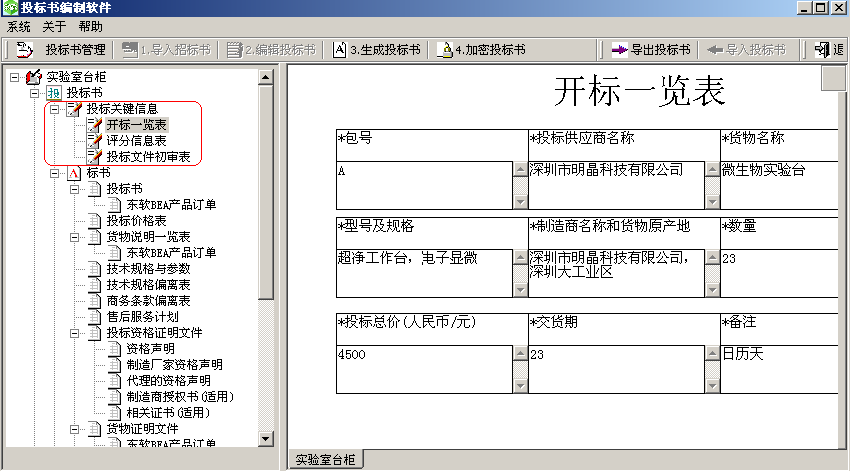 如果在投标文件的其它地方有与“投标关键信息”内容相冲突的，以“投标关键信息”为准。3.7.4.6投标人在编辑投标文件时，在投标文件目录中属于本节点内容的必须在本节点中填写，填写到其他节点或附件，一切后果由供应商自行承担。3.7.6除招标文件另有规定外，投标文件无须盖章或签字。3.7.7除招标文件另有规定外，资格证明文件提供扫描件。3.7.8特别提醒：3.7.8.1投标文件正文将对外公开，投标文件附件不公开。投标人在编辑投标文件时，在投标文件目录中属于本节点内容的必须在本节点中填写，填写到其他节点或附件的将可能导致投标无效，一切后果由供应商自行承担。3.7.8.2投标文件正文（信息公开部分）必须编制于“标书”，投标文件附件（非信息公开部分）必须编制于“附件”，如下图所示。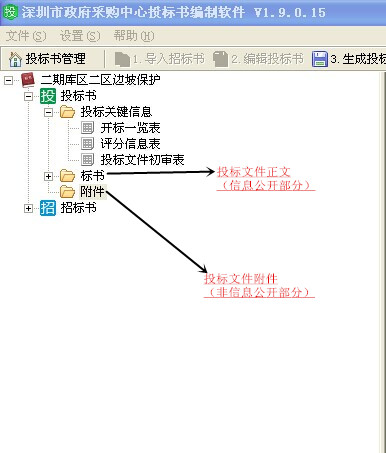 3.7.8.3深圳市政府采购中心网站公布投标文件正文（信息公开部分）时为计算机截取信息自动公布，如投标人误将涉及个人隐私的信息放入投标文件正文，相关后果由投标人自负；如投标人将必须放于投标文件正文（信息公开部分）的内容放入投标文件附件（非信息公开部分）以回避信息公开，将作投标无效处理。4. 投标4.1 投标文件的加密4.1.1在投标文件制作完成后，投标书编制软件自带的加密程序能自行对其进行加密，投标人无须用其它加密方式。此加密程序确保投标文件在到达投标截止时间后才能解密查看。在加密过程中，加密软件会提示选取对应项目的加密规则文件，如果误选了非本项目的规则文件导致不能在开标时解密投标文件，该投标文件将被采购代理机构拒绝。选取项目加密规则文件的界面如下图所示：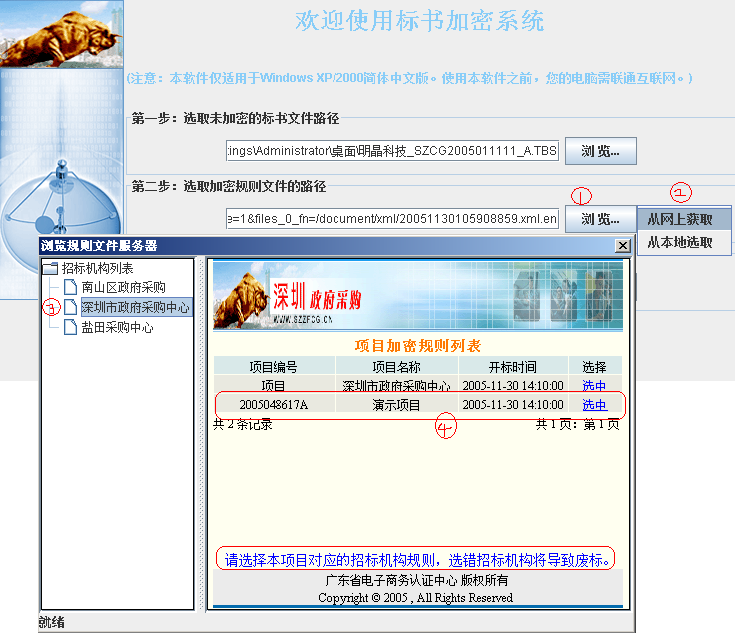 4.1.2若采购项目出现延期情况，投标人必须重新下载新的加密规则、重新上传投标文件。否则，投标人自行承担投标文件无法解密导致投标无效的后果。4.1.3投标文件编写完成后，必须用属于本公司的电子密钥进行加密，否则视同未盖公章，将导致投标文件无效。4.2 投标文件的递交4.2.1本项目实行网上投标，电报、电话、传真或邮件形式的投标概不接受。投标人必须在招标文件规定的投标截止时间前用电子密钥登录“深圳市政府采购网”（www.cgzx.sz.gov.cn），使用“应标管理”→“上传投标文件”功能点上传投标文件。如果没有该功能点，请用本公司的机构管理员在 “系统维护”→“修改用户权限”中增加该功能点。4.2.2采购代理机构不接受投标截止时间后递交的纸质、电子、传真等所有形式的投标文件。由于对网上招投标操作不熟悉或自身电脑、网络等原因导致不能在投标截止时间之前上传投标文件，采购代理机构概不负责。建议于开标前一个工作日完成投标文件的制作与上传。如果制作或上传有困难，请及时咨询中采信息技术有限公司，联系电话：0755-27758326。4.2.3投标截止时间以后不得上传投标文件。4.2.4如果开标时出现网络故障、技术故障，影响了招投标活动，采购代理机构有权采取措施如延期、接受无法从网上上传的投标书等，以保障招投标活动的公开、公平和公正。4.2.5除投标资料表另有规定外，投标人所递交的投标文件不予退还。4.3 投标文件的修改与撤回4.3.1投标截止时间前，供应商在提交投标文件后可对其投标文件进行修改并重新上传投标文件或在网上进行撤销投标的操作。4.3.2投标截止时间以后不得修改或撤回其投标文件。5. 开标5.1 开标时间（投标截止时间）和地点5.1.1开标时间和投标截止时间是同一时间。开标时间（投标截止时间）和开标地点见投标资料表。采购代理机构将在上述时间地点组织公开开标。5.2 不予开标投标截止时间到达后，投标人数量不足3家的不予开标。5.3 开标程序主持人按下列程序进行开标：（1）本项目实行网上开标，投标截止时间后，对投标文件进行解密。（2）开标，公布投标人名称、投标价格和招标文件规定的其他内容。（3）网上公布开标结果。（4）开标结束。网上投标的，当采购代理机构开标后，投标人即可登录“深圳市政府采购网”，使用“应标管理浏览开标一览表”功能点查看开标一览表。6. 资格审查及评标6.1 资格审查6.1.1公开招标采购项目开标结束后，采购代理机构依法组织对投标人的资格进行审查。资格审查的内容详见第三章“资格审查和评标方法”。6.1.2合格投标人不足3家的，不得评标。6.2 评标委员会6.2.1 采购代理机构负责组织评标工作，评标委员会负责具体评标事务，评标委员会由采购人代表和评审专家组成。评标委员会成员人数和评审专家的确定方式见投标资料表。6.2.2 评标委员会成员有下列情形之一的，应当回避：（1）参加采购活动前三年内，与供应商存在劳动关系，或者担任过供应商的董事、监事，或者是供应商的控股股东或实际控制人；（2）与供应商的法定代表人或者负责人有夫妻、直系血亲、三代以内旁系血亲或者近姻亲关系；（3）与供应商有其他可能影响政府采购活动公平、公正进行的关系。6.3 评标原则评标活动遵循公平、公正、科学和择优的原则。6.4评标程序评标委员会按照下列工作程序评标：（一）符合性审查评标委员会依据法律法规和招标文件的规定，对符合资格的投标人的投标文件进行符合性审查，以确定其是否满足招标文件的实质性要求。符合性审查中，对于投标文件中含义不明确、同类问题表述不一致或者有明显文字和计算错误的内容，评标委员会以书面形式要求投标人作出必要的澄清、说明或者补正。（二）比较与评价评标委员会按照招标文件中规定的评标方法和标准，对符合性审查合格的投标文件进行商务和技术评估，综合比较与评价，并推荐中标候选人。（三）编写评标报告评标委员会根据全体评标成员签字的原始评标记录和评标结果编写评标报告。6.3 评标方法评标委员会按照第三章“资格审查、评标和定标”规定的方法、评审因素、标准和程序对投标文件进行评审。第三章“资格审查、评标和定标”没有规定的方法、评审因素和标准，不作为评标依据。6.4与采购代理机构和采购人的接触投标人试图对采购人、采购代理机构和评标委员会的评标或授予合同的决定进行影响，都可能导致其投标无效。7. 合同授予7.1 确定中标人本项目确定中标人的程序见招标文件第三章“资格审查、评标和定标”。7.2 公示中标结果7.2.1采购代理机构在发出中标通知书之前，将中标结果通过政府采购指定网站进行公示，涉及国家秘密和商业秘密的内容除外。招标文件随中标结果同时公告，中标结果公告前采购文件已公告的，不再重复公告。7.2.2中标结果公示应当包括以下内容：（1）投标供应商名称、资格响应文件和报价；（2）项目评审专家名单以及中标候选人名单；（3）确定的中标人的名单；（4）法律、法规和规章规定的其他内容。7.2.3中标结果公示时间不少于三日。7.3中标通知书公示期内有异议的，异议人应当在公示期满前向采购代理机构提出。公示期满无异议或者异议不成立的，采购代理机构应当发出中标通知书。中标通知书是合同的组成部分。7.4 履约担保7.4.1在签订合同前，中标人应按投标资料表规定的担保形式或者事先经过采购人书面认可的履约担保格式向采购人提交履约担保。除投标资料表另有规定外，履约担保金额为中标合同金额的10%。7.4.2 中标人不能按本章第7.4.1项要求提交履约担保的，视为放弃中标，其投标保证金不予退还，给采购人造成的损失超过投标保证金数额的，中标人还应当对超过部分予以赔偿。7.5 签订合同7.5.1中标通知书发出后，采购人不得违法改变中标结果，中标人无正当理由不得放弃中标。7.5.2采购人与供应商应当自中标或者成交通知书发出之日起十个工作日内按照采购文件确定的事项签订政府采购合同。采购合同的实质性内容应当符合采购文件的规定。政府采购合同未约定或者约定不明的事项，采购人可以与供应商协商签订补充协议。补充协议不得变更采购合同的实质性内容。7.5.3采购人应当自政府采购合同签订之日起十日内，办理政府采购合同备案事宜。7.5.4 合同签订后5个工作日内，中标人须将合同副本（合同复印件加盖中标人公章，原件核验）送采购代理机构存档。7.6合同的履行7.6.1政府采购合同订立后，合同各方不得擅自变更、中止或者终止合同。政府采购合同需要变更的，采购人应将有关合同变更内容，以书面形式报政府采购主管部门备案；因特殊情况需要中止或终止合同的，采购人应将中止或终止合同的理由以及相应措施，以书面形式报政府采购主管部门备案。7.6.2政府采购合同履行中，采购人增加采购与合同标的相同的货物、工程或者服务的，经主管部门批准，可以与供应商协商签订补充采购合同，补充采购合同的金额不得超过原合同金额的百分之十，且合同总金额不得超过原计划数额。7.7招标代理服务费领取中标通知书前，中标人应按照招标文件投标资料表中的规定交纳招标代理服务费。如果中标人不按照招标文件规定交纳招标代理服务费，将不予退还其投标保证金。8.政府采购政策8.1节能产品政府采购根据《国务院办公厅关于建立政府强制采购节能产品制度的通知》（国办发〔2007〕51号）、财政部、发展改革委发布的《节能产品政府采购实施意见》（财库〔2004〕185号）和财政部、发展改革委、生态环境部、市场监管总局《关于调整优化节能产品、环境标志产品政府采购执行机制的通知》（财库〔2019〕9号）的规定，若投标产品纳入“节能产品政府采购品目清单”的，提供处于有效期之内的的中国节能产品认证证书复印件及“节能产品政府采购品目清单”中投标产品所在清单页并均加盖投标人公章。节能产品政府采购品目清单以财政部、发展改革委、生态环境部等部门适时调整发布的品目清单为准。8.2环境标志产品政府采购根据《财政部、国家环保总局联合印发〈关于环境标志产品政府采购实施意见〉》（财库〔2006〕90号）和财政部、发展改革委、生态环境部、市场监管总局《关于调整优化节能产品、环境标志产品政府采购执行机制的通知》（财库〔2019〕9号）的规定，若投标产品纳入“环境标志产品政府采购品目清单”的，提供处于有效期之内的中国环境标志产品认证证书复印件及“环境标志产品政府采购品目清单”中投标产品所在清单页并均加盖投标人公章。环境标志产品政府采购品目清单以财政部、发展改革委、生态环境部等部门适时调整发布的品目清单为准。8.3小微企业评审价格扣除8.3.1根据（关于印发《政府采购促进中小企业发展管理办法》的通知财库〔2020〕46号）的规定，将对供应商所提供的由小型或微型企业制造的货物或承担的服务的价格予以本招标文件规定比例的扣除，用扣除后的价格参加评审。扣除比例见第三章“资格审查、评标和定标”。8.3.2上述小型、微型企业，是指在中华人民共和国境内依法设立，依据国务院批准的小微企业划分标准确定的小型企业和微型企业，但与大企业的负责人为同一人，或者与大企业存在直接控股、管理关系的除外。符合小型、微型企业划分标准的个体工商户，在政府采购活动中视同小型、微型企业。8.3.3招标文件接受联合体投标时，若联合体各方均为小型、微型企业，则该联合体视同为小型、微型企业，享受本招标文件规定的扣除。若联合体一方为与小型、微型企业之间不存在直接控股、管理关系的大中型企业、其他自然人、法人或者其他组织的，且联合体协议中约定小型、微型企业的协议合同金额占到联合体协议合同总金额30%以上的，给予联合体本招标文件规定比例的价格扣除。8.3.4投标人应在投标文件中如实填写提供《企业类型声明函》，招标文件接受联合体投标时，联合体协议约定小型和微型企业的合同份额占到合同总金额30%以上的，给予本招标文件规定比例的价格扣除。联合体各方都是小型和微型企业的，给予第三章“资格审查、评标和定标”3.2规定比例的价格扣除。8.3.5招标文件允许大中型企业向一家或者多家小微企业分包时，对于分包意向协议约定小型和微型企业的合同份额占到合同总金额30%以上的，给予本招标文件规定比例的价格扣除。8.3.6根据《财政部司法部关于政府采购支持监狱企业发展有关问题的通知》（财库〔2014〕68号），在政府采购活动中，监狱企业视同小型、微型企业，享受评审中价格扣除等政府采购促进中小企业发展的政府采购政策。监狱企业参加政府采购活动时，应当提供由省级以上监狱管理局、戒毒管理局（含新疆生产建设兵团）出具的属于监狱企业的证明文件。8.3.7根据《财政部民政部中国残疾人联合会关于促进残疾人就业政府采购政策的通知》（财库〔2017〕141号）在政府采购活动中，符合文件规定的残疾人福利性单位视同小型、微型企业，享受评审中价格扣除等政府采购政策。残疾人福利性单位属于小型、微型企业的，不重复享受政策。符合条件的残疾人福利性单位在参加政府采购活动时，应当提供《残疾人福利性单位声明函》，并对声明的真实性负责。中标、成交供应商为残疾人福利性单位的，随中标、成交结果同时公告其《残疾人福利性单位声明函》，接受社会监督。供应商提供的《残疾人福利性单位声明函》与事实不符的，依照《政府采购法》第七十七条第一款的规定追究法律责任。9. 纪律和监督9.1 对采购人和采购代理机构的纪律要求采购人和采购代理机构不得泄漏招标投标活动中应当保密的情况和资料，不得与投标人串通损害国家利益、社会公共利益或者他人合法权益。9.2 对投标人的纪律要求投标人不得相互串通投标或者与采购人和采购代理机构串通投标，不得向采购人和采购代理机构或者评标委员会成员行贿谋取中标，不得以他人名义投标或者以其他方式弄虚作假骗取中标；投标人不得以任何方式干扰、影响评标工作。9.3 对评标委员会成员的纪律要求评标委员会成员不得收受他人的财物或者其他好处，不得向他人透漏对投标文件的评审和比较、中标候选人的推荐情况以及评标有关的其他情况。在评标活动中，评标委员会成员应当客观、公正地履行职责，遵守职业道德，不得擅离职守，影响评标程序正常进行，不得使用第三章“资格审查、评标和定标”没有规定的评审因素和标准进行评标。9.4 对与评标活动有关的工作人员的纪律要求与评标活动有关的工作人员不得收受他人的财物或者其他好处，不得向他人透漏对投标文件的评审和比较、中标候选人的推荐情况以及评标有关的其他情况。在评标活动中，与评标活动有关的工作人员不得擅离职守，影响评标程序正常进行。10.质疑与投诉10.1询问投标人对招标活动事项有疑问的，可以向采购代理机构和采购人提出询问，采购代理机构和采购人将在3个工作日内作出答复。10.2质疑10.2.1参与政府采购活动的供应商认为自己的权益在采购活动中受到损害的，应当自知道或者应当知道其权益受到损害之日起七个工作日内向采购人或采购代理机构以书面形式提出质疑。供应商应当知道其权益受到损害之日是指：（一）对采购文件的质疑，为采购文件公布之日；（二）对采购过程的质疑，为各采购程序环节结束之日；（三）对中标或者成交结果以及评审委员会、谈判小组、 竞价小组组成人员的质疑，为中标或者成交结果公示之日。逾期提出的质疑采购代理机构和采购人不予受理。10.2.2供应商质疑应当实名提交书面质疑书，且针对同一采购环节的质疑应当在法定期限内一次性提出，质疑书应当包含下列内容：（一）有明确的质疑请求；（二）有明确的质疑对象；（三）因质疑事项而受损害的权益；（四）有合理的事实和依据；（五）法律、法规和规章规定的其他材料。供应商捏造事实、提供虚假材料质疑，以及假冒他人名义质疑或者无正当理由拒不配合进行质疑调查的，由主管部门记入供应商诚信档案。质疑书不符合上述要求的，采购代理机构和采购人可以要求质疑人予以补充，质疑人未及时补充造成逾期质疑的，责任由质疑人自负。10.2.3质疑时应提供质疑书原件，并由质疑人法定代表人（单位负责人）或其授权的代理人签字并加盖公章，质疑书由授权的代理人签字的，应附质疑人法定代表人（单位负责人）签署的授权委托书，授权委托书应当载明代理人的姓名或者名称、代理事项、具体权限、期限和相关事项。10.2.4采购代理机构和采购人在收到投标供应商的书面质疑后七个工作日内作出答复，并以书面形式通知质疑投标供应商和其他有关投标供应商，但答复内容不涉及商业秘密。10.3投诉10.3.1投标供应商对采购代理机构和采购人的质疑答复不满意或在规定时间内未得到答复的，可以在答复期满后十五个工作日内，向同级政府采购监督管理部门投诉。10.3.2投标供应商投诉的事项应当是经过质疑的事项，且投诉的事项不得超出已质疑事项的范围。第八章 附件附件说明本章内容为招标中可能会涉及的有关文件格式，不是投标文件的组成部分。招标活动中，供应商如需就相关内容向采购人或代理机构提出询问或质疑的，请参照附件格式准备书面材料。附件1：询问函深圳龙达招标有限公司：我单位是（项目名称）项目（招标编号：     ）的潜在投标人，（已/拟）报名参加该项目投标，依据《中华人民共和国政府采购法》第51条规定，现就以下内容提出询问。一、事项1（1）问题或招标文件条款（2）建议（3）证明材料二、事项2（1）问题或招标文件条款（2）建议（3）证明材料……请贵方依照政府采购有关规定及时回复。供应商：（签章）法定代表人：         地址：          邮编：          电子邮箱：电话：传真：      年  月    日附件2：质疑函深圳龙达招标有限公司：我单位依法参与了贵公司（项目名称）项目（招标编号：     ）政府采购活动。根据《深圳经济特区政府采购条例》及其实施细则规定，我单位认为采购活动中，（采购文件、采购过程、中标/成交结果）损害了我方权益，特提出质疑。一、我单位认为项目的（采购文件、采购过程、中标/成交结果）损害了我方权益，具体事项如下（列明质疑事项的同时，依法举证）：1．                             ；2．                             ；……二、为维护我方的合法权益，现要求贵方就上述质疑事项依照政府采购有关规定在限期内作出回复。质疑供应商：（签章）法定代表人： 地址： 邮编： 电子邮箱：电话：传真：                   年  月  日项目编号：SZDL2021339036项目名称：微电子产教融合实训基地-集成电路封测及可靠性实训室建设项目包 号：A项目类型：货物类采购方式：公开招标货币类型：人民币评标方法：综合评分法（新价格分算法）序号内容1中华人民共和国境内注册的法人或其他组织，符合《中华人民共和国政府采购法》第二十二条第一款规定的条件；2投标截止时间前，投标人未被列入失信被执行人、重大税收违法案件当事人名单、政府采购严重违法失信行为记录名单（采购代理机构将通过“信用中国”网站（www.creditchina.gov.cn）、中国政府采购网（www.ccgp.gov.cn）及深圳市政府采购监管网（www.zfcg.sz.gov.cn）渠道查询相关主体信用记录）；3参与本项目政府采购活动时不存在被有关部门禁止参与政府采购活动且在有效期内的情况（投标文件《无不良信用记录的声明函》中提供承诺）；4具有深圳市政府采购注册供应商资格（供应商注册网址：http://www.szggzy.com/）,并在深圳市政府采购网上响应投标；5本项目不接受联合体投标，不允许转包分包。6无投标人须知第1.3.2条规定禁止性情形（投标函中承诺）；序号内容1投标文件电子文档带有病毒；2投标文件用不属于本公司的电子密钥进行加密；3误选了非本项目的最新加密规则文件，导致投标文件不能在开标时解密；4投标内容有严重缺漏项；5投标报价有严重缺漏项；6未按招标文件要求编制投标文件；7投标文件的关键内容字迹模糊、无法辨认；8投标文件不满足招标文件中加注星号（★）的主要参数要求或加注星号的主要参数无技术资料支持；9一般参数超出允许偏离的最大范围或最高项数；10投标文件技术响应与事实不符或虚假投标；11将一个包中的内容拆开投标；12投标人对同一货物或服务投标时，同时提供两套或两套以上的投标方案；13明显不符合技术规格、技术标准要求；14其他未实质性响应招标文件技术要求；15招标文件加注星号（★）的商务要求负偏离；16投标文件载明的货物包装方式、检验标准和方法不符合招标文件要求；17招标代理服务费条款有偏离；18投标文件附有招标人不能接受的条件；19投标有效期不足；20其他未实质性响应招标文件商务要求；21投标报价超出预算控制金额上限，或超过招标文件规定的最高投标限价；22选择性报价或可变动报价；23报价明显低于其他通过符合性审查投标人的报价，有可能影响产品质量或者不能诚信履约，投标人不能证明其报价合理性；24以他人的名义投标、串通投标、以行贿手段谋取中标或者以其他弄虚作假方式投标；25拒不按照要求对投标文件进行澄清、说明、补正或者修正；26扰乱开标、评标秩序，干扰招标工作正常进行；27投标文件存在规避信息公开情形；28法律法规及招标文件规定的其它情形。评标方法：综合评分法（新价格分算法）综合评分法，是指投标文件满足招标文件全部实质性要求，且按照评审因素的量化指标评审得分最高的投标人为中标候选人的评标方法。 价格分计算方法：采用低价优先法计算，即满足招标文件要求且投标价格最低的投标报价为评标基准价，其价格分为满分。其他投标人的价格分统一按照下列公式计算： 
投标报价得分=(评标基准价／投标报价)×100 
评标总得分＝F1×A1＋F2×A2＋……＋Fn×An 
F1、F2……Fn分别为各项评审因素的得分； 
A1、A2、……An 分别为各项评审因素所占的权重(A1＋A2＋……＋An＝1)。 
评标过程中，不得去掉报价中的最高报价和最低报价。 
此方法适用于货物类、服务类、工程类项目。 综合评分法，是指投标文件满足招标文件全部实质性要求，且按照评审因素的量化指标评审得分最高的投标人为中标候选人的评标方法。 价格分计算方法：采用低价优先法计算，即满足招标文件要求且投标价格最低的投标报价为评标基准价，其价格分为满分。其他投标人的价格分统一按照下列公式计算： 
投标报价得分=(评标基准价／投标报价)×100 
评标总得分＝F1×A1＋F2×A2＋……＋Fn×An 
F1、F2……Fn分别为各项评审因素的得分； 
A1、A2、……An 分别为各项评审因素所占的权重(A1＋A2＋……＋An＝1)。 
评标过程中，不得去掉报价中的最高报价和最低报价。 
此方法适用于货物类、服务类、工程类项目。 序号评分项评分项评分项权重(%)1价格价格价格3012技术技术技术4522序号评分因素权重(%)评分准则21技术规格偏离情况45投标人应如实填写《技术规格偏离表》，评审委员会根据技术需求参数响应情况进行打分，完全满足招标文件要求的得100%分，标注“▲”条款每负偏离一项扣10%分，未标注“▲”和“★”的负偏离一项扣5%分，扣完为止。3商务商务商务2533序号评分因素权重(%)评分准则31近三年同类业绩3考察投标人近三年同类业绩情况（以合同时间为准，截止日为本项目公告发布之日），每提供1个同类业绩的得35%分，最高得100%分，不提供不得分； 投标人必须在投标文件中提供每一个完工项目的合同和验收报告作为业绩证明材料（均加盖合同甲方公章或业务章）扫描件，原件备查，否则不得分。32商务条款偏离情况12投标人应如实填写《商务条款偏离表》，评审委员会根据响应情况进行打分，完全满足招标文件要求的得100%分，标注“▲”条款每负偏离一项扣35%分，未标注“▲”和“★”的负偏离一项扣15%分，扣完为止。33拟安排的项目团队成员情况31. 团队成员总数≥20，得35%分。 2. 项目团队成员全为本科（含）以上人数≥4，得35%分。 3. 项目团队成员中具有电子仪器仪表装配工（一级/高级技师）、精密仪器仪表维修工（一级/高级技师）等电子信息类高级资格证书1项，得35%分。 注： 1.要求提供通过投标人购买的项目负责人2021年4月至2021年6月的社保证明及相关证明资料作为得分依据。 2.以上资料均要求提供扫描件（或官方网站截图），原件备查。评分中出现无证明资料或专家无法凭所提供资料判断是否得分的情况，一律作不得分处理。34履约2近三年（以投标截止日期为准）在市政府采购中心有履约评价为差的记录，本项不得分，否则得满分。投标人无需提供任何证明材料，由采购中心工作人员向评委会提供相关信息。35企业诚信5投标人在参与政府采购活动中存在诚信相关问题且在主管部门相关处理措施实施期限内的，本项不得分，否则得满分。投标人无需提供任何证明材料，由工作人员向评审委员会提供相关信息。第一部分_投标函一、投标函第二部分_资格文件一、资格条款偏离表二、法人或者其他组织的营业执照等证明文件三、符合政府采购法第22条第1款规定条件的声明四、无不良信用记录的声明函第三部分_价格部分一、开标一览表二、投标分项报价表第四部分_技术部分一、技术条款偏离表二、售后服务方案三、履约进度计划表四、环保标志产品、节能产品政策适用性说明第五部分_商务部分一、商务条款偏离表二、投标人综合概况简表三、企业类型声明函四、残疾人福利性单位声明函五、近三年经营业绩一览表六、其它事项说明及承诺拟安排的项目团队成员情况标的名称数量简要技术需求（服务需求）备注微电子产教融合实训基地-集成电路封测及可靠性实训室建设1批详见招标文件序号货物名称数量单位备注塑封机1台拒绝进口塑封机模具2套拒绝进口冲胶机2台拒绝进口冲胶机模具2套拒绝进口切筋成型分离机1台拒绝进口切筋成型模具1套拒绝进口分离装盘机1台拒绝进口推拉力测试仪1台拒绝进口Plasma等离子清洗机1台拒绝进口三维数码显微镜1台拒绝进口冷柜1台拒绝进口工业冷柜1台拒绝进口防静电工装柜2个拒绝进口工件存放架2个拒绝进口工业正置显微镜1台拒绝进口序号货物名称招标技术要求塑封机▲塑封机支持的集成电路封装模具形式、快速更换模具：至少包含：LQFP32/48/64QFNCOM4（5G射频IC封装）塑封机压机合模压力：≥45吨塑封机▲模具：MGP微型塑封模具塑封机注塑压力：800 至 1500 PSI塑封机注塑时间: 4 - 15秒塑封机固化时间: 小于200秒塑封机设备须支持封装形式COM4（5G射频）封装模具扩展：提供封装形式COM4模具的型腔和注塑流道设计图、COM4封装POD设计图；提供90 ~120秒的COM4塑封样品生产、测量样片POD尺寸的视频。塑封机▲安全防护系统:三级完全防护，一级光栅保护；二级侧门锁止，前门PVC亚克力保护；三级紧急停止按钮。塑封机▲塑封教学系统：自动或半自动清、脱模教学模式；教学系统参数一键复原，迅速恢复教学初始状态。塑封机供电：三相交流电~380V，50/60Hz塑封机模具★集成电路塑封模具形式：至少包含LQFP32/48/64（至少支持7mm*7mm）QFN框架长*宽：至少支持78mm*258mm）以上2个模具，须在序号1塑封机设备的模架上安装、更换和工作。冲胶机▲冲胶机支持的集成电路冲胶模具形式：至少包含LQFP32/48/64(至少支持7mm*7mm)冲胶机供电：单相交流电~220V，50/60Hz冲胶机模具★集成电路冲胶模具形式：至少包含LQFP32/48/64（至少支持7mm*7mm）QFN框架长*宽：（至少支持78mm*258mm）切筋成型分离机▲集成电路切筋、成型、分离模具形式：至少包含LQFP32/48/64COM4（5G射频IC封装）切筋成型分离机设备须支持封装形式COM4（5G射频）的切筋/成型/分离模具扩展：提供封装形式COM4的切筋、成型、分离三个模具设计图，提供30~60秒封装形式COM4切筋成型分离的样品生产、测量COM4切筋成型样品POD尺寸的视频。切筋成型分离机控制系统：PLC切筋成型分离机操作方式：触摸屏+操作按钮切筋成型分离机▲切筋成型教学系统：教师模式、学生实训模式切筋成型分离机供电：单相交流电~220V，50/60Hz切筋成型模具▲集成电路切筋成型模具形式：至少包含LQFP32/48/64（至少支持7mm*7mm）分离装盘机▲分离成型模具：须提供LQFP32/48/64分离成型模具分离装盘机▲伺服电机定位：每分钟抓取摆放速度20--30次分离装盘机吸嘴：LQFP32/48/64真空吸嘴、自动排盘分离装盘机自动方式：伺服精度丝杆自动满盘换盘、自动叠盘分离装盘机控制方式：分离装盘操作系统，技术及控制操作分离装盘机▲分离模具自动步进进料:每分钟20--30次分离装盘机供电:单相交流电~220V,50/60Hz推拉力测试机▲工作台X轴最大行程：100 毫米推拉力测试机▲工作台Y轴最大行程：100 毫米推拉力测试机▲XY轴精度：≥±10μm推拉力测试机工作台Z轴方向最大行程：60毫米推拉力测试机▲Y 轴可承受最大力:100 公斤力推拉力测试机Z轴承受最大力：20 公斤力推拉力测试机▲拉力测试模组：100克力，系统误差 < ±0.25%，适用焊线拉力测试。推拉力测试机▲推力测试模组1：250克力，系统误差 < ±0.25%，适用焊球推切测试。推拉力测试机▲推力测试模组2：100公斤力，适用Die推切测试推拉力测试机供电：单相交流电~220V,50/60HzPlasma等离子清洗机▲射频：频率13.56MHz，最大功率可达1000WPlasma等离子清洗机▲阻抗自动匹配时间：小于10sPlasma等离子清洗机▲腔内尺寸：长*宽*高不小于 600mm * 400mm * 500mmPlasma等离子清洗机極轨对数：双层，每层4个Plasma等离子清洗机真空泵输出功率：2KW ~ 3.5KWPlasma等离子清洗机泵速：250m3/h @1Pa ,50HzPlasma等离子清洗机制程气压范围：0.010 ~ 0.0800 TorrPlasma等离子清洗机▲处理能力：水滴角 20≤avg≤35度@产
宽度Plasma等离子清洗机料盒：数量8Mags，20PCSPlasma等离子清洗机供电：三相交流电 ~380V，50Hz三维数码显微镜▲图像传感器:1/2寸图像传感器三维数码显微镜光学系统：最大放大倍数：≥600倍铰链式双目观察筒、30°倾斜、360°旋转；瞳距调节范围：54 - 75mm双边±5屈光度可调；目镜：PL10X高眼点平场目镜、线视场18mm；目镜粗调行程28mm，微调精度0.0015mm。三维数码显微镜操作系统：FPGA+ARM嵌入式系统三维数码显微镜供电：单相交流电~220V，50/60Hz冷柜工作温度：-18 - 5℃冷柜▲容积：不小于400升冷柜温室：双温室、双开门冷柜供电：单相交流电~220V,2.50/60Hz工业冷柜▲最低工作温度：-40℃工业冷柜▲容积：不小于100升工业冷柜供电：单相交流电~220V,2.50/60Hz防静电工装柜尺寸宽*深*高：不小于900*420*1800防静电工装柜材料：冷轧钢板，厚度≥0.6mm防静电工装柜更衣格：挂衣杆、鞋隔，钥匙锁防静电工装柜更衣格数：6个工件存放架尺寸：不小于1500*500*2000mm工件存放架层数：不少于4层工件存放架材质与承重：金属，层板厚度≥0.35mm,承重≥200KG/层工业正置显微镜▲光学系统：放大倍数≥1600倍工业正置显微镜观察筒：三目观察筒，可调瞳距 50~70mm，倾角30°工业正置显微镜▲对焦：行程≥25mm，最小刻度≤1.5μm、配有上限限位器,用于粗调手柄的扭力调节工业正置显微镜▲目镜：超宽视野22mm工业正置显微镜▲物镜：放大倍数 5X/10X/20X/50X/100X工业正置显微镜光源：同轴LED光源工业正置显微镜载物台：载物台行程≥70mm*50mm工业正置显微镜▲图像传感器：1/2寸图像传感器工业正置显微镜显示器：21寸LCD显示器，分辨率1920*1080序号目录商务需求免费保修与培训货物免费保修期 1 年，时间自最终验收合格并交付使用之日起计算。免费保修与培训投标人必须承担的设备（软件）培训、技术指导等相关义务。维修响应及故障解决时间保修期内，乙方收到甲方维修通知后12小时内，应即以电话、传真或电邮方式提供初步响应；若仍无法排除故障时，应于 5个工作日内到场进行维修。★关于交货期招标需求中产品在签订合同后 180 天（日历日）内。交货地点：深圳市龙岗区龙翔大道2188号 深圳信息职业技术学院内指定地点★关于交货期投标人必须承担的设备运输、安装调试、验收检测和提供设备操作说明书、图纸等其他类似的义务。★关于验收投标人货物必须是原装全新产品，不得提供二手产品或翻新产品，须提供合格证。★关于验收投标人货物经过双方检验认可后，签署验收报告，产品保修期自验收合格之日起算，由投标人提供产品保修文件。★关于验收当满足以下条件时，采购人才向中标人签发货物验收报告：中标人已按照合同规定提供了全部产品及完整的技术资料。货物符合招标文件技术规格书的要求，性能满足要求。货物具备产品合格证。★付款方式分期付款，合同签订收到供应商发票后10个工作日内预付款30%，在项目完工通过验收后，采购人收到供应商付款发票和付款所需资料之日起十个工作日内，由采购人申请一次付清剩余70%。★履约保证金合同金额的5%。以非现金形式收取，时间自签订合同之日起算，至货物免费保修期后无息退还。★诚信履约投标人承诺遵守投标过程中所作出的响应和承诺，严格按合同的要求履约，不偷工减料、不以次充好，在合同服务期内，若采购人发现中标人有违反响应与承诺、不按合同要求履约、偷工减料、以次充好的，中标人须按涉事货物、工程或服务合同价格3倍的金额向采购人进行赔偿，情节严重的，采购人有权直接终止合同并进行不诚信履约记录公示。报价要求本项目财政预算控制总金额及最高限价为人民币叁佰贰拾伍万贰仟贰佰元整（¥3,252,200.00），超出预算控制金额及预算控制总金额的投标均将导致投标无效。条款号条款名称内  容3.2小型、微型企业评审中价格扣除小型、微型企业评审中价格扣除比例：6%3.2采购标的对应的中小企业划分标准所属行业工业3.4.2非单一产品采购项目核心产品集成电路塑封机，切筋成型机和冲胶机4.1.2本项目的评标方法■综合评分法□定性评审法□最低价法9.1中标人及中标候选人数量中标人数量（N）： 1 名中标候选人数量： 3 名9.2是否评标定标分离□评定分离■不适用评定分离9.4评定分离时的定标方法□自定法□抽签法□竞价法9.4.5竞价定标阶段是否适用小型、微型企业价格扣除□不适用小型微型企业价格扣除□适用，扣除比例见本章3.2条条款号条款名称内  容1.总则1.总则1.总则1.1.1招标方式公开招标1.1.2采购人名称：深圳信息职业技术学院地址：广东省深圳市龙岗区龙翔大道2188号联系人：莫老师 电话：0755-892266871.1.3采购代理机构采购代理机构：深圳龙达招标有限公司地址：深圳市福田区深南大道6008号特区报业大厦20D。联 系 人： 邮政编码：518034电话：0755-83864290 转821传真：0755-83864290/88251513 转8002email：485099963@qq.com1.1.4项目名称微电子产教融合实训基地-集成电路封测及可靠性实训室建设项目1.1.5实施地点深圳市内，采购人指定指点。1.1.6信息发布媒体深圳龙达招标网http://www.szldzb.com深圳政府采购网http://www.szggzy.com中国政府采购网http://www.ccgp.gov.cn1.2.1资金来源及比例100%财政性资金1.2.2资金落实情况已落实1.3.1投标人的特定资格条件与招标公告一致。1.5.3进口产品采购■不允许□允许，但不限制符合招标要求的国内产品参与采购竞争。采购进口产品时将优先考虑向我国企业转让技术、提供培训服务及其他补偿贸易措施，与我国企业签订消化吸收再创新方案的供应商的进口产品。1.10.1踏勘现场■不组织□组织，踏勘时间：        踏勘集中地点：联系人及联系方式：1.11.1投标预备会■不召开□召开，召开时间：       召开地点：2.招标文件2.招标文件2.招标文件2.2.1投标人要求澄清招标文件的形式要求澄清的形式：网上书面方式，包括信函、传真等可以有形地表现所载内容的形式。3.投标文件3.投标文件3.投标文件3.1投标文件的组成信息公开部分第一部分 投标函一、投标函第二部分 资格文件一、资格条款偏离表二、法人或者其他组织的营业执照等证明文件三、符合政府采购法第22条第1款规定条件的声明四、无不良信用记录的声明函第三部分 价格部分一、开标一览表二、投标分项报价表第四部分 技术部分一、技术条款偏离表二、环保标志产品、节能产品政策适用性说明（不适用政府采购环保标志产品、节能产品政策的不需要填写）第五部分 商务部分一、商务条款偏离表二、投标人综合概况简表三、企业类型声明函（不适用小型、微型企业政府采购政策的不需要填写）四、残疾人福利性单位声明函（不适用小型、微型企业政府采购政策的不需要填写）五、履约进度计划表六、近三年经营业绩一览表七、其它事项说明及承诺（自行编写材料）非信息公开部分一、法定代表人（单位负责人）证明书二、法定代表人（单位负责人）授权委托书三、技术方案三、售后服务方案上述文件须按顺序编制。特别提醒：投标文件正文（信息公开部分）将对外公开，投标文件附件（非信息公开部分）不公开，投标人在使用投标书编制软件编制投标文件时，信息公开部分必须编制于“标书”，非信息公开部分编制于“附件”。深圳市政府采购中心网站公布投标文件正文（信息公开部分）时为计算机截取信息公布，如投标人未按招标文件要求将需要公示的内容编制于“标书”内，将作投标无效处理；如投标人将非信息公开部分内容编制于“标书”内，不会作无效投标处理，但一切后果由投标人自行承担。3.5.1投标有效期投标有效期120天3.6.2投标保证金■不要求递交投标保证金□要求递交投标保证金投标保证金1、投标保证金金额：人民币      元整。2、投标保证金递交截止时间：2017年*月*日17时。（采用银行转账方式，款项必须在截止时间前到达采购代理机构指定的账户。）投标保证金账户信息：户名：深圳龙达招标有限公司开户行：中国建设银行深圳福华支行账号：442010103000525171243、投标保证金必须从投标人基本账户转出。温馨提示：投标人可根据本单位财务管理制度选择是否开保证金收据。申请开收据的，退还投标保证金时须投标人将收据交还采购代理机构，因交还收据时间不计入退保证金周期，故退还周期略长。不开收据的，采购代理机构将直接将投标保证金退还至投标文件中所留账户，流程简捷，效率较高。4.投标4.投标4.投标4.2.5是否退还投标文件■否□是5.开标5.开标5.开标5.1.1开标时间（投标截止时间）和地点开标时间（投标截止时间）：2021年7月20日09时30分开标地点：深圳市福田区深南大道6008号特区报业大厦20D深圳龙达招标有限公司。5.3开标程序网上开标6.资格审查及评标6.资格审查及评标6.资格审查及评标6.2.1评标委员会的组建评标委员会构成：适用评标定标分离的：由5人以上单数的专家组成；不适用评标定标分离的：5人，其中采购人代表1人，专家4人；评标专家确定方式：专家库中抽取。7.合同授予7.合同授予7.合同授予7.4.1履约担保履约担保的形式：见投标人须知。履约担保的金额：见投标人须知。7.7招标代理服务费招标代理服务费中标人须向采购代理机构按如下标准和规定缴纳招标代理服务费：1、以中标通知书中确定的中标总金额作为缴费的计算基数；2、采购代理机构按《深圳市财政委员会关于规范深圳市社会采购代理机构管理有关事项的补充通知》（深财购[2018]27号）中规定的“代理费用参考标准”计费标准计费。如下表：招标代理服务费按差额定率累进法计算。例如：某货物类项目中标金额为5000万元，计算中标服务费额如下：100万元×1.5%=1.5万元（500-100）万元×1.1%=4.4万元（1000-500）×0.8%=4万元（5000-1000）×0.5%=20万元合计收费==1.5+4.4+4+20＝29.9（万元）3.采购代理机构招标代理服务费账户信息：开 户 行：广发银行深圳中心区支行账户名称：深圳龙达招标有限公司账    号：102015516010008966序号招标文件合格投标人要求投标文件内容及页码说明序号名称型号和规格数量单位原产地和制造商名称单价总价备注总价总价总价总价总价总价总价序号服务项目或货物名称招标要求投标响应偏离说明序号货物名称主要规格数量交货期备注序号姓名职务学历职称上岗资格证明上岗资格证明上岗资格证明上岗资格证明序号姓名职务学历职称证书名称级别证号专业类别主要产品/技术名称（规格型号、注册商标）制造商/开发商认证证书编号使用价值量占总金额比重（累计    %）环保标志产品环保标志产品环保标志产品节能产品节能产品节能产品说明序号招标文件商务条款投标文件商务条款偏离说明单位名称地址主管部门法定代表人法定代表人职务经济类型委托代理人委托代理人职务邮编电话电话传真单位简介及机构设置单位概况注册资本万元占地面积占地面积M2M2M2单位概况职工总数人建筑面积建筑面积M2M2M2单位概况资产情况净资产万元万元固定资产原值           万元固定资产原值           万元固定资产原值           万元单位概况资产情况负债万元万元固定资产净值           万元固定资产净值           万元固定资产净值           万元其他投标人认为需要介绍的情况序号拟定时间安排计划完成的工作内容实施方建议或要求拟定  年  月   日签定合同并生效月   日—   月   日月   日—   月   日月   日—   月   日质保期序号项目名称采购单位合同金额完成时间采购单位联系人及电话注:请提供详细的合同模板, 包含但不限于如购物清单，付款方式，甲乙双方的责任和义务，违约说明，履约保证金的约定，质保期的约定，送货和验收约定条款等内容。如委托部门没有提供合同模板，则使用一般常用的校内专用合同模板（模板如下）。合  同  编  号：                  深圳信息职业技术学院（此处填写具体的项目名称）项目合同书甲       方：                    乙       方：                    项目实施地点：深圳信息职业技术学院        年    月特别说明：1、本合同为一般设备采购通用合同，如在具体使用时应当注意部分货物的特性，并加于变更或增加条款。2、合同红色字体为特别提示部分，签订具体合同的时候应根据具体情况填写，并删除提示内容。甲方：深圳信息职业技术学院联系人：           ，联系电话：           通信地址：                               乙方：联系人：           ，联系电话：           通信地址：                               甲、乙双方根据“        项目（招标编号：           ）”招投标文件、中标通知书，并根据《中华人民共和国合同法》及其有关法律、法规，就甲方购买乙方设备事宜，经双方协商一致，订立本合同。一、合同标的、金额1、项目名称：（此处根据项目名称填写）2、合同标的（此处应具体详细写清楚购买的产品的名称、品牌、规格、型号、生产厂家、数量、单价、总价等与产品有关的指标）注：货物的具体技术参数要求，见附件《技术参数列表》3、合同总金额:   （此处应写明币种、金额及大小写）        4、本合同总金额为确定价，不因设备出厂价、税率、铁路、公路、水路的运输价格等其它因素的调整而发生变化。相应总价中已包含乙方为履行本合同义务所发生的一切费用。二、付款时间及方式1、分期付款，合同签订收到供应商发票后10日内预付款30%，计XXXXX元（金额及大小写）。在项目完工通过验收后，采购人收到供应商付款发票和付款所需资料之日起十个工作日内，由采购人申请一次付清剩余70%，计XXXXX元（金额及大小写）。2、乙方在验收合格后，以银行转账方式向甲方支付合同金额的 X% ，计人民币              整（￥            ）作为售后服务保证金，如乙方无违约或未出现应由乙方承担的责任，从验收之日起 X 年（与项目质保期一致）期满后10个工作日内甲方不计利息将售后服务保证金退回给乙方；乙方如有违约或出现应由乙方承担的责任，乙方同意甲方可以直接从保证金中扣除，不足部分仍由乙方承担。四、交货时间、地点、方式1、交货时间（合同工期）：在本合同签字生效后 XX 个日历日内（自XXXX年XX月XX日至XXXX年XX月XX日），乙方向甲方交付符合本合同约定的设备，交付以通过甲方验收并甲乙双方办理移交手续为准。2、交货地点: 深圳信息职业技术学院。3、包装、运输方式及费用：（1）乙方对合同设备的包装承担全部责任，包装按设备特点、做好防潮、防霉、防锈、防腐蚀的保护措施。大件设备应带有足够的设备支架或包装垫木。（2）由乙方负责运输到甲方指定地点，运费及装卸费用由乙方承担。4、交付单据义务：乙方应当将设备的装箱单据、使用说明书、质量合格证书等单证、文档随设备一同交付甲方。5、设备到达甲方指定地点后，乙方应及时通知甲方及相关单位共同开箱验货。开箱验货仅对设备的包装、数量、型号、外观等外观进行检验，送货单据显示的价格、质量等内容以本合同及实际设备质量为准。6、甲方开箱验货发现设备不符合合同及招投标文件要求的，应由乙方负责维修、更换并提供符合约定的设备，由此造成的工期延误由乙方承担后果。五、设备验收 1、乙方完成项目的以下工作后，可向甲方提交验收申请：（1）全部软硬设备的安装调试，附安装记录表；（2）已通过自检、试运行测试，确定无任何问题，附自检、自测报告；（3）乙方负责对甲方操作、维修人员和有关技术人员进行操作培训、维修培训、设备保养培训，使之完全掌握全部使用技术、以便甲方人员能正常使用、维修、保养设备。附培训记录。2、甲方在接到验收申请后 五 个工作日内组织验收，并出具验收（合格不合格）报告。3、在验收之前，本项目相关的货物的保全、安全负责由乙方负责。验收合格后，双方进行货物移交，移交后，所有权正式移交甲方。货物损毁、灭失的风险于双方办理正式移交手续后由甲方承担，移交前由乙方承担。验收不合格或验收中发现不符合约定的，甲方有权拒收。同时，甲方签收并不等同于完全符合合同约定。4、在验收过程中，如发现设备或设备部分零配件不合格的，由乙方负责维修或更换，并申请甲方再次验收。设备须经验收合格再行移交，因此而发生的各项费用及违约责任由乙方承担。六、质量标准及保证1、乙方保证所交付的设备是全新的、完好、技术先进的、成熟的和安全可靠的；设备是原包装，且原包装必须是全新的、完好的，无任何损害，随机技术资料齐全，包含生产日期、厂名、厂址、产品合格证、质量保证书、工具等单证材料与配套设施。涉及相应书面材料的需附简体中文版本。乙方不能提供完整单证与相关工具的，视为未按约定完整履行交货义务，并承担相应的逾期责任。2、乙方保证设备的规格、型号、参数完全满足合同及招标文件要求；如相同的产品存在数种标准时，乙方应按最佳内容的标准提供相应产品。3、设备的技术规范、技术指标、性能、质量必须符合甲方采购需求。（此处需明确具体的质量标准，如没有，则应当写明具体的质量标准，只有确无具体标准可供执行下，才能写按国家标准或者行业标准）4、乙方负责设备安装调试的所有人员都必须按国家、省、市相关法律法规要求持有相应的专业或施工的资格证书。七、保修责任1、乙方交付的货物提供 XX 年原厂免费保修。保修期内，因非甲方人为因素造成的设备故障及损坏，概由乙方免费负责维修；保修期届满后，乙方应当继续对设备进行维修，可按维修成本收取适当的维修及零件费用。2、与硬件设备配套的软件由乙方负责终身免费保修、升级；提供设备厂家针对本项目的售后服务承诺函。3、乙方如提供的为非本身自产产品而为他方产品，则乙方有义务促成他方对相应产品的质量、保修等按本合同的相应规定执行。4、具体保修内容如下：（1）保修期内，乙方负责对其提供的设备进行维修、保养，软件产品提供调试、升级服务，不再向甲方收取任何费用。（2）产品故障报修的响应时间：报障后10分钟内响应，2小时之内到达现场，365天全年无休。（3）如果产品故障在检修4小时后仍无法排除，乙方应在24小时内提供不低于故障产品规格型号档次的备用产品供甲方使用，直至故障产品修复。（4）所有产品保修服务方式均为乙方上门保修，即由乙方派人员到甲方产品使用现场维修。由此产生的一切费用均由乙方承担。（5）售后服务必须符合国家规定的标准。（6）乙方维护人员姓名：      ，联系电话：          , E-mail：               ,对某些技术问题存在疑问时使用。通过、传真、EMAIL的指导方式解决问题。1、违约责任由于乙方的原因未能在本合同约定的交货期或工期交货或移交的，每逾期一日，乙方按照合同总金额的1‰向甲方支付违约金；逾期超过 5 个日历日仍不能交货或移交的，甲方有权单方解除合同并要求乙方按照合同总金额的30%支付违约金，并要求乙方承担因此给甲方造成的其他经济损失。乙方需遵守投标过程中所作出的响应和承诺，严格按合同的要求履约，不偷工减料、不以次充好，在合同服务期内，若甲方发现中标人有违反响应与承诺、不按合同要求履约、偷工减料、以次充好的，乙方须按涉事货物、工程或服务合同价格3倍的金额向甲方进行赔偿，情节严重的，甲方有权直接终止合同并进行不诚信履约记录公示。由于乙方原因，违反合同约定，擅自降低货物质量等次或售后服务，或货物存在质量等问题，导致甲方组织验收两次不及格的，甲方有权直接终止合同并进行不诚信履约记录公示。由于甲方的原因导致工期延误的，工期顺延。甲方不按合同约定申请付款的，每逾期一日按合同实际应付金额的1‰偿赔乙方。 由于甲、乙任何一方的原因，合同无法继续履行时，应通知对方，办理合同解除，并由责任方赔偿对方由此造成的经济损失。乙方提供的产品不符合质量要求的，乙方应当负责维修或更换至符合质量要求，如因此延误工期的，按照本合同的约定承担相应的违约责任。乙方在保修期内未能按照本合同要求履行责任（含履约与保修）的，甲方有权根据违约情形扣除一定的保证金作为违约金。如造成的损失超过保证金的，乙方还应当予以另付赔偿。乙方需按国家及深圳市用工的有关规定与其员工签订劳动合同、办理社会保险、办理医疗保险、意外伤害保险，按时足额发放落实员工的工资、奖金和福利待遇。乙方所属员工的工资奖金福利待遇、乙方与相关方的货款和经济往来关系、涉及乙方的其它民事经济关系等，不论何时都由乙方自行负责。如发生劳资纠纷、经济纠纷、安全责任等事件事故，由乙方自行妥善处理并负全责。如因乙方处理不善影响甲方或对甲方造成不良影响等，视为乙方违约，乙方应承担全部的经济责任和法律责任。十、权利瑕疵保证义务    1、乙方保证所交付的设备在移交前，拥有完全所有权，不存在其他（如出租、抵押等）限制权利使用的情况。2、乙方保证对所交付的设备拥有合法的、完全的知识产权，不侵犯他人的知识产权。3、甲方在中国使用该项目合同中设备或服务的任何一部分时，免受第三方提出的侵犯其专利权、商标权或工业设计权等知识产权的起诉或司法干预。如果发生上述起诉或干预，则其法律责任均由乙方负责。由乙方负责与第三方协调处理，并赔偿由此给甲方造成的所有损失。十一、其他约定（一）项目联系人1、甲方指派项目管理代表        （电话：       ），负责合同的履行。对项目质量、进度进行监督、检查，同时方便乙方与甲方的联络。2、乙方指派项目管理代表：     （电话：        ），负责合同履行。按合同要求组织送货、安装、施工、调试，保质、保量、按期完成合同约定的工作，解决由乙方负责的各项事宜。（二）保密甲、乙双方均有义务为对方就本项目在商业、技术等方面保守秘密，未经对方允许，任何一方不得向第三方泄露有关本项目的秘密。（三）不可抗力1、不可抗力事件指双方在订立合同时无法控制、不可预见的事件。这些事件包括：战争、严重火灾、洪水、台风、地震及双方同意认定为不可抗力引发的事件。甲乙双方任何一方由于不可抗力事件的影响而不能执行合同时，履行合同的期限应予以延长。2、在不可抗力事件发生时，双方应以书面形式将不可抗力的情况和原因通知对方。同时必须在14日内，以递交有关政府部门的出具证明。如果不可抗力超过120天，双方应通过协商就合同的执行达成协议。（四）合同变更及补充未尽事宜，双方协商解决，合同的变更及补充须经双方同意，并以书面形式变更、补充。（五）争议或纠纷处理如发生争议的，甲乙双方应当友好协商解决，协商不成的，可向设备接收地法院提请裁决。（六）附则及附件1、本合同自甲乙双方法定代表人或授权代表人签字并盖章后生效。双方权利义务履行完毕后合同终止。本合同正本一式伍份，甲方叁份、乙方两份，均具有同等法律效力。3、本合同的附件包括：本项目招标文件；乙方的投标文件； 中标通知书；变更补充协议（若有）；合同实施期间甲乙双方的书面往来文件。本合同的附件为合同组成部分，与本合同具有同体的法律效力，若附件之间有冲突的，以有利于提高项目实施质量或有利于甲方的顺序解释。附件：技术参数表注：技术参数要求需与投标文件一致。